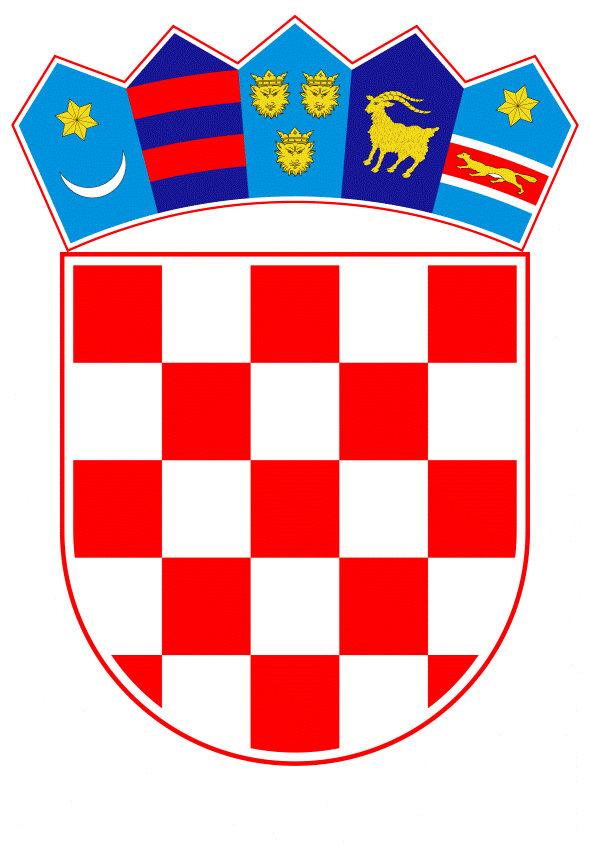 VLADA REPUBLIKE HRVATSKEZagreb, 24. kolovoza 2022.______________________________________________________________________________________________________________________________________________________________________________________________________________________________Banski dvori | Trg Sv. Marka 2  | 10000 Zagreb | tel. 01 4569 222| vlada.gov.hrMINISTARSTVO FINANCIJAPRIJEDLOG ZAKONA O IZMJENAMA I DOPUNAMA ZAKONA O POREZU NA DODANU VRIJEDNOST,S KONAČNIM PRIJEDLOGOM ZAKONA Zagreb, kolovoz 2022.PRIJEDLOG ZAKONA O IZMJENAMA I DOPUNAMA ZAKONA O POREZU NA DODANU VRIJEDNOSTI.	USTAVNA OSNOVA ZA DONOŠENJE ZAKONAUstavna osnova za donošenje ovoga Zakona sadržana je u odredbi članka 2. stavka 4. podstavka 1. Ustava Republike Hrvatske („Narodne novine“, br. 85/10. - pročišćeni tekst i 5/14. - Odluka Ustavnog suda Republike Hrvatske).II.	OCJENA STANJA I OSNOVNA PITANJA KOJA SE TREBAJU UREDITI ZAKONOM TE POSLJEDICE KOJE ĆE DONOŠENJEM ZAKONA PROISTEĆIRepublika Hrvatska postala je 1. srpnja 2013. država članica Europske unije te je zbog usklađivanja propisa na području oporezivanja porezom na dodanu vrijednost (u daljnjem tekstu: PDV) donesen novi Zakon o porezu na dodanu vrijednost koji je stupio na snagu 1. srpnja 2013., a objavljen je u „Narodnim novinama“, broj 73/13. Zakon je usklađen s Direktivama koje uređuju oporezivanje PDV-om.  Trenutni sustav oporezivanja PDV-om temelji se na primjeni opće stope PDV-a 25 % i dvije snižene stope 5% i 13%. Za upis u registar obveznika PDV-a primjenjuje se prag u iznosu od 300.000,00 kuna koji obuhvaća vrijednost oporezivih isporuka dobara ili usluga u prethodnoj ili tekućoj kalendarskoj godini.Zakonom o izmjenama i dopunama Zakona o porezu na dodanu vrijednost („Narodne novine“, broj 115/16.) koji je stupio na snagu 1. siječnja 2017. propisana je:- preraspodjela između stope PDV-a od 25% i 13% na određena dobra i uslugeNadalje propisane su odredbe koje su stupile na snagu 1. siječnja 2018., a odnose se na:- omogućavanje odbitka 50 % pretporeza za nabavu ili najam osobnih automobila i drugih sredstava za osobni prijevoz čija vrijednost ne prelazi 400.000,00 kuna uključujući nabavu svih dobara i usluga u vezi s tim dobrima- povećanje praga za ulazak u sustav PDV-a na 300.000,00 kuna- primjenu obračunske kategorije PDV-a pri uvozu dobara (određenih strojeva i opreme). Također, propisane su i odredbe koje su stupile na snagu 1. siječnja 2019., a odnose se na oporezivanje vrijednosnih kupona u skladu s Direktivom Vijeća (EU) 2016/1065 od 27. lipnja 2016. o izmjeni Direktive 2006/112/EZ u vezi s tretmanom vrijednosnih kupona (SL L 177, 1.7.2016.). Zakonom o izmjenama i dopunama Zakona o porezu na dodanu vrijednost („Narodne novine“, broj 106/18.) koji je stupio na snagu 1. siječnja 2019. radi smanjenja regresivnog utjecaja PDV-a, propisano je: - oporezivanje sniženom stopom PDV-a od 5% svih lijekova (receptnih i bezreceptnih) te isporuka knjiga i novina koje izlaze dnevno, neovisno o obliku u kojem se isporučuju - proširenje primjene stope PDV-a od 13% na: sve novine i časopise koji izlaze periodično, neovisno o obliku u kojem se isporučuju, dječje pelene, isporuku živih životinja, isporuku svježeg ili rashlađenog mesa i jestivih klaoničkih proizvoda, isporuku svježih ili rashlađenih kobasica i sličnih proizvoda od mesa, isporuku žive ribe te svježe ili rashlađene ribe, rakova, mekušaca i ostalih vodenih beskralježnjaka, isporuku svježeg ili rashlađenog povrća, korijena i gomolja, isporuku svježeg i suhog voća i orašastih plodova, isporuku svježih jaja peradi (u ljusci), te usluge i povezana autorska prava pisaca, skladatelja i umjetnika izvođača koji su članovi odgovarajućih organizacija za kolektivno ostvarivanje prava koje obavljaju tu djelatnost prema posebnim propisima iz područja autorskog i srodnih prava te uz prethodno odobrenje središnjeg državnog tijela nadležnog za intelektualno vlasništvo,- ukidanje vrijednosnog praga u iznosu od 400.000,00 kuna vezano za odbitak 50% pretporeza kod osobnih automobila - upisivanje u registar obveznika PDV-a temeljem oporezivih isporuka u prethodnoj ili tekućoj kalendarskoj godini- primjena prijenosa porezne obveze u tuzemstvu za isporuku betonskog čelika i željeza te proizvoda od betonskog čelika i željeza (armatura)- usklađenje s Direktivom Vijeća (EU) 2017/2455 od 5. prosinca 2017. o izmjeni Direktive 2006/112/EZ i Direktive 2009/132/EZ u pogledu određenih obveza u vezi s porezom na dodanu vrijednost za isporuku usluga i prodaju robe na daljinu (SL L 348, 29.12.2017.) (u daljnjem tekstu: Direktiva Vijeća (EU) 2017/2455).Zakonom o izmjenama i dopunama Zakona o porezu na dodanu vrijednost („Narodne novine“, broj 121/19.) koji je stupio na snagu 1. siječnja 2020. propisano je: - usklađenje s Direktivom Vijeća (EU) 2018/1910 od 4. prosinca 2018. o izmjeni Direktive 2006/112/EZ u pogledu usklađivanja i pojednostavnjenja određenih pravila sustava poreza na dodanu vrijednost za oporezivanje trgovine među državama članicama (SL L 311, 7. 12. 2018.),- usklađenje s Direktivom Vijeća (EU) 2019/475 od 18. veljače 2019. o izmjeni direktiva 2006/112/EZ i 2008/118/EZ u pogledu uključivanja talijanske općine Campione d΄Italia i talijanskih voda Luganskog jezera u carinsko područje Unije i teritorijalno područje primjene Direktive 2008/118/EZ (SL L 83, 25. 3. 2019.)- smanjenje stope PDV-a na 13% za pripremanje i usluživanje jela i slastica u i izvan ugostiteljskog objekta prema posebnom propisu- izjednačavanje primjene oslobođenja od plaćanja PDV-a za isporuke u okviru određenih djelatnosti od javnog interesa kada iste obavljaju osobe na koje nisu prenijete javne ovlasti- povećanje praga za primjenu postupka oporezivanja prema naplaćenim naknadama s 3 na 7,5 milijuna kuna.Zakonom o izmjenama i dopunama Zakona o porezu na dodanu vrijednost („Narodne novine“, broj 138/20.) koji je stupio na snagu 1. siječnja 2021. propisano je:- daljnje usklađenje s Direktivom Vijeća (EU) 2017/2455 - usklađenje s Direktivom Vijeća (EU) 2019/1995 od 21. studenoga 2019. o izmjeni Direktive 2006/112/EZ u pogledu odredaba koje se odnose na prodaju robe na daljinu i određene isporuke robe na domaćem tržištu (SL L 310, 2. 12. 2019.)- usklađenje s Direktivom Vijeća (EU) 2019/2235 od 16. prosinca 2019. o izmjeni Direktive 2006/112/EZ o zajedničkom sustavu poreza na dodanu vrijednost i Direktive 2008/118/EZ o općim aranžmanima za trošarine u pogledu obrambenih napora unutar okvira Unije (SL L 336, 30. 12. 2019.)- usklađenje s Direktivom Vijeća (EU) 2020/1756 od 20. studenoga 2020. o izmjeni Direktive 2006/112/EZ o zajedničkom sustavu poreza na dodanu vrijednost u pogledu identifikacije poreznih obveznika u Sjevernoj Irskoj (SL L 396, 25. 11. 2020.)- povećanje praga za primjenu postupka oporezivanja prema naplaćenim naknadama na 15 milijuna kuna- proširenje mogućnosti primjene obračunske kategorije PDV-a pri uvozu.Zakonom o izmjenama i dopunama Zakona o porezu na dodanu vrijednost („Narodne novine“, broj 39/22.) koji je stupio na snagu 1. travnja 2022. propisano je:- oporezivanje PDV-om po stopi od 5% isporuke prirodnog plina obavljene u razdoblju od 1. travnja 2022. do 31. ožujka 2023. - smanjenje stope PDV-a s 25% i 13% na 5% za dječju hranu, jestiva ulja i masti, maslac i margarin, isporuku živih životinja, isporuku svježeg ili rashlađenog mesa i jestivih klaoničkih proizvoda, isporuku svježih ili rashlađenih kobasica i sličnih proizvoda od mesa, isporuku žive ribe te svježe ili rashlađene ribe, rakova, mekušaca i ostalih vodenih beskralježnjaka, isporuku svježeg ili rashlađenog povrća, korijena i gomolja, isporuku svježeg i suhog voća i orašastih plodova, isporuku svježih jaja peradi (u ljusci), sadnice i sjemenje, gnojiva i pesticide, hranu za životinje te ulaznice za koncerte, sportska i kulturna događanja - proširenje primjene snižene stope PDV-a od 13% na prirodni plin i grijanje iz toplinskih stanica, ogrjevno drvo, pelet, briket i sječku te menstrualne potrepštine - da podaci o tome da je porezni obveznik znao ili morao znati da sudjeluje u transakcijama čija je namjera izbjegavanje plaćanja PDV-a ne predstavljaju povredu porezne tajne.Republika Hrvatska je potpisivanjem Ugovora o pristupanju Republike Hrvatske Europskoj uniji postala stranka Ugovora o Europskoj uniji, kao i Ugovora o funkcioniranju Europske unije i Ugovora o osnivanju Europske zajednice za atomsku energiju. Upotreba eura kao jedinstvene valute u ekonomskoj i monetarnoj uniji regulirana je trima uredbama Vijeća EU-a. To su Uredba Vijeća (EZ) br. 1103/97 od 17. lipnja 1997. o određenim odredbama koje se odnose na uvođenje eura (SL L 162, 19.6.1997.), Uredba Vijeća (EZ) br. 974/98 od 3. svibnja 1998. o uvođenju eura (SL L 139, 11.5.1998.) i Uredba Vijeća (EZ) br. 2866/98 od 31. prosinca 1998. o stopama konverzije između eura i valuta država članica koje usvajaju euro (SL L 359, 31.12.1998.). Budući da je uspostava ekonomske i monetarne unije čija je valuta euro definirana Ugovorom o Europskoj uniji iz 1992. (članak 3. pročišćene verzije tog Ugovora), Republika Hrvatska je putem svoga pristupnog ugovora preuzela obvezu uvođenja eura nakon što ispuni propisane uvjete kao i druge odredbe koje se odnose na države članice koje rabe zajedničku valutu.Vlada Republike Hrvatske je na sjednici održanoj 23. prosinca 2020. donijela Nacionalni plan zamjene hrvatske kune eurom u kojem je dan pregled svih važnijih aktivnosti koje će sudionici priprema za uvođenje eura, iz privatnog i javnog sektora, provoditi u okviru priprema za uvođenje eura.S ciljem provedbe Nacionalnog plana zamjene hrvatske kune eurom Vlada Republike Hrvatske 16. rujna 2021. donijela je Zaključak o provedbi zakonodavnih aktivnosti povezanih s uvođenjem eura kao službene valute u Republici Hrvatskoj kojim je utvrdila popis zakona i podzakonskih propisa koje je potrebno izmijeniti radi pune prilagodbe hrvatskog zakonodavstva uvođenju eura kao službene valute u Republici Hrvatskoj, sukladno Odluci o donošenju Nacionalnog plana zamjene hrvatske kune eurom („Narodne novine“, broj 146/20.). Radi provedbe Nacionalnog plana zamjene hrvatske kune eurom s ciljem da Republika Hrvatska postane dijelom ekonomske i monetarne unije čija je valuta euro, odnosno za potrebe pune prilagodbe hrvatskog zakonodavstva uvođenju eura, ovim Prijedlogom zakona o izmjenama i dopunama Zakona o porezu na dodanu vrijednost (u daljnjem tekstu: Prijedlog zakona) predlaže se izmjena odredbi povezanih s kunom radi uvođenja eura. Ovim Prijedlogom zakona provodi se prilagodba hrvatskog zakonodavstva uvođenju eura, čime se doprinosi provedbi Nacionalnog plana zamjene hrvatske kune eurom kako bi Republika Hrvatska postala dijelom ekonomske i monetarne unije čija je valuta euro.U cilju daljnjeg poreznog rasterećenja i ublažavanja rasta cijena energenata s kojim su građani i gospodarstvo suočeni, kroz smanjenje prihoda državnog proračuna Republike Hrvatske s osnove PDV-a ovim Prijedlogom zakona predlaže se da se na: - isporuku grijanja iz toplinskih stanica uključujući naknade vezane uz tu isporuku te isporuku ogrjevnog drva, peleta, briketa i sječke, koje su obavljene u razdoblju od dana stupnja na snagu ovoga Prijedloga zakona do 31. ožujka 2023., PDV obračunava i plaća po sniženoj stopi od 5%- na isporuku i ugradnju solarnih ploča na privatne stambene objekte, prostore za stanovanje te javne i druge zgrade koje se koriste za aktivnosti od javnog interesa te isporuku i ugradnju solarnih ploča u blizini takvih objekata, prostora i zgrada PDV obračunava i plaća po stopi od 0%.III.	OCJENA I IZVORI POTREBNIH SREDSTAVA ZA PROVOĐENJE ZAKONAZa provođenje ovoga Prijedloga zakona nije potrebno osigurati dodatna financijska sredstva u državnom proračunu Republike Hrvatske. Procjenjuje se da će predložene mjere u cilju daljnjeg poreznog rasterećenja i ublažavanja rasta cijena energenata imati utjecaj na smanjenje prihoda državnog proračuna Republike Hrvatske s osnove PDV-a u iznosu od oko 120 milijuna kuna na razini godine. IV.	RAZLOZI ZA DONOŠENJE ZAKONA PO HITNOM POSTUPKUU skladu s člankom 204. Poslovnika Hrvatskoga sabora („Narodne novine“, br. 81/13., 113/16., 69/17., 29/18., 53/20., 119/20. - Odluka Ustavnog suda Republike Hrvatske i 123/20.) predlaže se donošenje ovoga Prijedloga zakona po hitnom postupku, radi osobito opravdanih državnih razloga, odnosno, daljnjeg poreznog rasterećenja i ublažavanja rasta cijena energenata s kojim su građani i gospodarstvo suočeni, kako bi se što prije omogućila primjena snižene stope PDV-a od 5% na isporuku grijanja iz toplinskih stanica, ogrjevnog drva, peleta, briketa i sječke te primjenom stope PDV-a od 0% na isporuku i ugradnju solarnih ploča potaknulo korištenje obnovljivih izvora energije, te radi provedbe Nacionalnog plana zamjene hrvatske kune eurom s ciljem da Republika Hrvatska postane dijelom ekonomske i monetarne unije čija je valuta euro. Naime, uspostava ekonomske i monetarne unije čija je valuta euro definirana je Ugovorom o Europskoj uniji iz 1992. (članak 3. pročišćene verzije tog Ugovora), a Republika Hrvatska je putem svoga pristupnog ugovora preuzela obvezu uvođenja eura nakon što ispuni propisane uvjete kao i druge odredbe koje se odnose na države članice koje rabe zajedničku valutu.KONAČNI PRIJEDLOG ZAKONA O IZMJENAMA I DOPUNAMAZAKONA O POREZU NA DODANU VRIJEDNOSTČlanak 1. U Zakonu o porezu na dodanu vrijednost („Narodne novine“, br. 73/13., 99/13., 148/13., 153/13., 143/14., 115/16., 106/18., 121/19., 138/20. i 39/22.), u članku 2. iza podstavka 12., umjesto točke stavlja se zarez i dodaje podstavak 13. koji glasi:„- Direktiva Vijeća (EU) 2022/542 od 5. travnja 2022. o izmjeni Direktive 2006/112/EZ i Direktive (EU) 2020/285 u pogledu stopa poreza na dodanu vrijednost (SL L 107, 6.4.2022.).“.Članak 2. U članku 5. stavku 2. točki a) riječi: „77.000,00 kuna“ zamjenjuju se riječima: „10.000,00 eura“.Članak 3.U članku 7. stavku 4. riječi: „160,00 kuna“ zamjenjuju se riječima: „21,24 eura“. Članak 4.U članku 7.b stavku 1. riječi: „1.135,00 kuna“ zamjenjuju se riječima: „150,00 eura“. Članak 5.U članku 26.a. stavku 1. točki c) riječi: „77.000,00 kuna“ zamjenjuju se riječima: „10.000,00 eura“.Članak 6.U članku 36. stavku 2. riječ: „kune“ zamjenjuje se riječju: „eure“.Članak 7.U članku 38. iza stavka 4. dodaje se novi stavak 5. i stavak 6. koji glase:„(5) Iznimno od stavka 3. točaka g) i h) ovoga članka na isporuku grijanja iz toplinskih stanica uključujući naknade vezane uz tu isporuku te isporuku ogrjevnog drva, peleta, briketa i sječke, obavljene do 31. ožujka 2023., PDV se obračunava i plaća po sniženoj stopi od 5%.(6) PDV se obračunava i plaća po stopi od 0% na isporuku i ugradnju solarnih ploča na privatne stambene objekte, prostore za stanovanje te javne i druge zgrade koje se koriste za aktivnosti od javnog interesa te isporuku i ugradnju solarnih ploča u blizini takvih objekata, prostora i zgrada.“.Dosadašnji stavak 5. postaje stavak 7.Članak 8. U članku 45. stavku 2. točki b) riječi: „740,00 kuna“ zamjenjuju se riječima: „98,21 eura“. Članak 9. U članku 58. stavku 6. iza riječi: „na isporuke dobara i usluge iz“ dodaju se riječi: „članka 38. stavka 6.,“.Članak 10.U članku 64. stavku 4. riječi: „1.000,00 kuna“ zamjenjuju se riječima: „132,72 eura“. Članak 11.U članku 67. stavku 7. riječi: „3.100,00 kuna“ zamjenjuju se riječima: „400,00 eura“. U stavku 8. riječi: „400,00 kuna“ zamjenjuju se riječima: „50,00 eura“. Članak 12.U članku 70. stavku 3. točki d) riječ: „kunama“ zamjenjuje se riječju: „eurima“.U točki e) riječ: „kunama“ zamjenjuje se riječju: „eurima“.U stavku 9. riječi: „3.100,00 kuna“ zamjenjuju se riječima: „400,00 eura“. U stavku 10. riječi: „400,00 kuna“ zamjenjuju se riječima: „50,00 eura“.Članak 13.U članku 79. stavku 12. riječi: „700,00 kuna“ zamjenjuju se riječima: „100,00 eura“.Članak 14.U članku 81. na dva mjesta riječ: „kunama“ zamjenjuje se riječju: „eurima“.Članak 15.U članku 84. stavku 2. riječi: „800.000,00 kuna“ zamjenjuju se riječima: „106.178,25 eura“. Članak 16. U članku 90. stavku 1. riječi: „300.000,00 kuna“ zamjenjuju se riječima: „39.816,84 eura“. Članak 17.U članku 122. stavku 3. riječ: „kunama“ zamjenjuje se riječju: „eurima“.Članak 18.U članku 123. riječ: „kunama“ zamjenjuje se riječju: „eurima“.Članak 19.U članku 125.e stavku 9. riječ: „kunama“ zamjenjuje se riječju: „eurima“.Članak 20.	U članku 125.f riječ: „kunama“ zamjenjuje se riječju: „eurima“.Članak 21. 	U članku 125.ha stavku 1. riječi: „1.135,00 kuna“ zamjenjuju se riječima: „150,00 eura“.Članak 22. 	U članku 125.hh stavku 4. riječ: „kunama“ zamjenjuje se riječju: „eurima“.Članak 23. 	U članku 125.hi riječ: „kunama“ zamjenjuje se riječju: „eurima“.Članak 24. 	U članku 125.hl riječi: „1.135,00 kuna“ zamjenjuju se riječima: „150,00 eura“.Članak 25. 	Članak 125.hp briše se.Članak 26.	U članku 125.i stavku 1. riječi: „15.000.000,00 kuna“ zamjenjuju se riječima: „2.000.000,00 eura“.Članak 27.	U članku 125.k stavku 2. riječi: „15.000.000,00 kuna“ zamjenjuju se riječima: „2.000.000,00 eura“.Članak 28.U članku 130. stavku 1. riječi: „od 1.000,00 do 200.000,00 kuna“ zamjenjuju se riječima: „od 130,00 do 26.540,00 eura“. U točki 5. riječ: „kunama“ zamjenjuje se riječju: „eurima“.U stavku 2. riječi: „od 500,00 do 40.000,00 kuna“ zamjenjuju se riječima: „od 60,00 do 5.300,00 eura“. Članak 29.U članku 131. stavku 1. riječi: „od 2.000,00 do 500.000,00 kuna“ zamjenjuju se riječima: „od 260,00 do 66.360,00 eura“. U stavku 2. riječi: „od 1.000,00 do 50.000,00 kuna“ zamjenjuju se riječima: „od 130,00 do 6.630,00 eura“. PRIJELAZNE I ZAVRŠNE ODREDBEČlanak 30. Ministar financija uskladit će Pravilnik o porezu na dodanu vrijednost („Narodne novine“, br. 79/13., 85/13., 160/13., 35/14., 157/14., 130/15., 1/17., 41/17., 128/17., 1/19., 1/20., 1/21., 73/21. i 41/22.) s odredbama ovoga Zakona u roku od 60 dana od dana  stupanja na snagu ovoga Zakona.Članak 31.Ovaj Zakon stupa na snagu prvoga dana od dana objave u „Narodnim novinama“, osim članaka 2. do 6., članka 8. i članaka 10. do 29. koji stupaju na snagu na dan uvođenja eura kao službene valute u Republici Hrvatskoj. O B R A Z L O Ž E N J EUz članak 1.Navodi se akt Europske unije, odnosno zadnja izmjena Direktive Vijeća 2006/112/EZ koja omogućava oporezivanje stopom PDV-a od 0%. Uz članak 2. Predlaže se zamjena iznosa od 77.000,00 kuna iznosom od 10.000,00 eura koji se prenosi iz Direktive Vijeća 2006/112/EZ od 28. studenoga 2006. o zajedničkom sustavu poreza na dodanu vrijednost (SL L 347, 11.12.2006.) (u daljnjem tekstu: Direktiva 2006/112/EZ) s kojom Zakon o porezu na dodanu vrijednost mora biti usklađen.Uz članak 3. Predlaže se zamjena iznosa od 160,00 kuna iznosom od 21,24 eura koji je izračunan uz primjenu općih pravila za preračunavanje i zaokruživanje iz Zakona o uvođenju eura kao službene valute u Republici Hrvatskoj („Narodne novine“, br. 57/22. i 88/22. – ispravak, u daljnjem tekstu Zakon o uvođenju eura). Uz članak 4.Predlaže se zamjena iznosa od 1.135,00 kuna iznosom od 150,00 eura koji se prenosi iz Direktive 2006/112/EZ.Uz članak 5. Predlaže se zamjena iznosa od 77.000,00 kuna iznosom od 10.000,00 eura koji se prenosi iz Direktive 2006/112/EZ.Uz članak 6. Predlaže se zamjena kune eurom.Uz članak 7.Predlaže se da se na isporuku grijanja iz toplinskih stanica uključujući naknade vezane uz tu isporuku te isporuku ogrjevnog drva, peleta, briketa i sječke, koje su obavljene u razdoblju od dana stupnja na snagu ovoga Prijedloga zakona do 31. ožujka 2023., PDV obračunava i plaća po sniženoj stopi od 5%. Također predlaže se da se PDV obračunava i plaća po stopi od 0% na isporuku i ugradnju solarnih ploča na privatne stambene objekte, prostore za stanovanje te javne i druge zgrade koje se koriste za aktivnosti od javnog interesa te isporuku i ugradnju solarnih ploča u blizini takvih objekata, prostora i zgrada, čime bi se omogućila primjena stope PDV-a od 0% od strane izvođača na svu opremu i radove potrebne za realizaciju projekata izvedbe takvih jednostavnih građevina u smislu zakona kojim se regulira gradnja, primjerice na inverter, građevinsku konstrukciju, kabelski razvod, izvođenje radova na montaži, projektiranje i ishođenje dozvola. Sama isporuka solarnih ploča bez ugradnje te ostale opreme koja prati ugradnju solarnih ploča kao trgovačke robe bila bi i nadalje oporeziva općom stopom PDV-a od 25%.Uz članak 8.Predlaže se zamjena iznosa od 740,00 kuna iznosom od 98,21 eura koji je izračunan uz primjenu općih pravila za preračunavanje i zaokruživanje iz Zakona o uvođenju eura.Uz članak 9. Predlaže se da porezni obveznik koji obavlja isporuke na koje se PDV obračunava i plaća po stopi od 0% ima pravo na odbitak pretporeza. Uz članak 10.Predlaže se zamjena iznosa od 1.000,00 kuna iznosom od 132,72 eura koji je izračunan uz primjenu općih pravila za preračunavanje i zaokruživanje iz Zakona o uvođenju eura.Uz članak 11.Predlaže se zamjena iznosa od 3.100,00 kuna iznosom od 400,00 eura, te zamjena iznosa od 400,00 kuna iznosom od 50,00 eura, na način da su izjednačeni s iznosima iz Direktive 2006/112/EZ propisanima za povrat PDV-a poreznim obveznicima sa sjedištem u drugoj državi članici, obzirom da isti trebaju biti jednaki neovisno o tome imaju li sjedište porezni obveznici u drugoj državi članici ili u trećoj zemlji.Uz članak 12.Predlaže se zamjena kune eurom, odnosno zamjena iznosa od 3.100,00 kuna iznosom od 400,00 eura, te zamjena iznosa od 400,00 kuna iznosom od 50,00 eura koji su preneseni iz Direktive 2006/112/EZ.Uz članak 13. Predlaže se zamjena iznosa od 700,00 kuna iznosom od 100,00 eura koji se prenosi iz Direktive 2006/112/EZ.Uz članak 14.Predlaže se zamjena kune eurom.Uz članak 15.Predlaže se zamjena iznosa od 800.000,00 kuna iznosom od 106.178,25 eura koji je izračunan uz primjenu općih pravila za preračunavanje i zaokruživanje iz Zakona o uvođenju eura.Uz članak 16.Predlaže se zamjena iznosa od 300.000,00 kuna iznosom od 39.816,84 eura koji je izračunan uz primjenu općih pravila za preračunavanje i zaokruživanje iz Zakona o uvođenju eura.Uz članke 17. do 20.Predlaže se zamjena kune eurom.Uz članak 21.Predlaže se zamjena iznosa od 1.135,00 kuna iznosom od 150,00 eura koji se prenosi iz Direktive 2006/112/EZ.Uz članke 22. i 23. Predlaže se zamjena kune eurom.Uz članak 24.Predlaže se zamjena iznosa od 1.135,00 kuna iznosom od 150,00 eura koji se prenosi iz Direktive 2006/112/EZ.Uz članak 25.Predlaže se brisanje obzirom da se kuna zamjenjuje eurom, te više ne može doći do povećanja vrijednosti u kunama od 5% ili više u odnosu na vrijednost u euru.Uz članke 26. i 27.Predlaže se zamjena iznosa od 15.000.000,00 kuna iznosom od 2.000.000,00 eura koji se prenosi iz Direktive 2006/112/EZ.Uz članak 28.Predlaže se zamjena iznosa od 1.000,00 kuna iznosom od 130,00 eura, te iznosa od 200.000,00 kuna iznosom od 26.540,00 eura, uz primjenu pravila zaokruživanja na nižu deseticu  iz Zakona o uvođenju eura.Predlaže se zamjena kune eurom.Nadalje predlaže se zamjena iznosa od 500,00 kuna iznosom od 60,00 eura, te iznosa od 40.000,00 kuna iznosom od 5.300,00 eura, uz primjenu pravila zaokruživanja na nižu deseticu  iz Zakona o uvođenju euraUz članak 29. Predlaže se zamjena iznosa od 2.000,00 kuna iznosom od 260,00 eura, te iznosa od 500.000,00 kuna iznosom od 66.360,00 eura, uz primjenu pravila zaokruživanja na nižu deseticu  iz Zakona o uvođenju eura.Nadalje predlaže se zamjena iznosa od 1.000,00 kuna iznosom od 130,00 eura, te iznosa od 50.000,00 kuna iznosom od 6.630,00 eura, uz primjenu pravila zaokruživanja na nižu deseticu  iz Zakona o uvođenju euraUz članak 30. Propisuje se da će ministar financija uskladiti Pravilnik o porezu na dodanu vrijednost („Narodne novine“, br. 79/13., 85/13., 160/13., 35/14., 157/14., 130/15., 1/17., 41/17., 128/17., 1/19., 1/20., 1/21., 73/21. i 41/22.) s odredbama ovoga Zakona u roku od 60 dana od dana njegova stupanja na snagu.Uz članak 31. Ovim člankom propisuje se stupanje na snagu Zakona. ODREDBE VAŽEĆEG ZAKONA KOJE SE MIJENJAJU, ODNOSNO DOPUNJUJUČlanak 2.Ovim se Zakonom u pravni poredak Republike Hrvatske prenose sljedeće direktive Europske unije:– Direktiva Vijeća 2006/112/EZ od 28. studenoga 2006. o zajedničkom sustavu poreza na dodanu vrijednost (SL L 347, 11. 12. 2006.) (u daljnjem tekstu: Direktiva Vijeća 2006/112/EZ),– Direktiva Vijeća 2008/9/EZ od 12. veljače 2008. kojom se utvrđuju detaljna pravila za povrat poreza na dodanu vrijednost, predviđen u Direktivi 2006/112/EZ, poreznim obveznicima koji nemaju poslovni nastan na području države članice povrata nego u nekoj drugoj državi članici (SL L 44, 20. 2. 2009.),– Trinaesta Direktiva Vijeća 86/560/EEZ od 17. studenoga 1986. o usklađivanju zakona država članica vezano za porez na promet – postupci za povrat poreza na dodanu vrijednost poreznim obveznicima koji nemaju poslovni nastan na području Zajednice (SL L 326, 21. 11. 1986.),– Direktiva Vijeća (EU) 2018/912 od 22. lipnja 2018. o izmjeni Direktive 2006/112/EZ o zajedničkom sustavu poreza na dodanu vrijednost u pogledu obveze poštovanja odredbe o najnižoj standardnoj stopi (SL L 162, 27. 6. 2018.),– Direktiva Vijeća (EU) 2016/1065 od 27. lipnja 2016. o izmjeni Direktive 2006/112/EZ u vezi s tretmanom vrijednosnih kupona (SL L 177, 1. 7. 2016.),– Direktiva Vijeća (EU) 2017/2455 od 5. prosinca 2017. o izmjeni Direktive 2006/112/EZ i Direktive 2009/132/EZ u pogledu određenih obveza u vezi s porezom na dodanu vrijednost za isporuku usluga i prodaju robe na daljinu (SL L 348, 29. 12. 2017.),– Direktiva Vijeća (EU) 2018/1713 od 6. studenoga 2018. o izmjeni Direktive 2006/112/EZ u pogledu stopa poreza na dodanu vrijednost koje se primjenjuju na knjige, novine i časopise (SL L 286, 14. 11. 2018.),– Direktiva Vijeća (EU) 2018/1910 od 4. prosinca 2018. o izmjeni Direktive 2006/112/EZ u pogledu usklađivanja i pojednostavnjenja određenih pravila sustava poreza na dodanu vrijednost za oporezivanje trgovine među državama članicama (SL L 311, 7.12.2018.), – Direktiva Vijeća (EU) 2019/475 od 18. veljače 2019. o izmjeni direktiva 2006/112/EZ i 2008/118/EZ u pogledu uključivanja talijanske općine Campione dʼItalia i talijanskih voda Luganskog jezera u carinsko područje Unije i teritorijalno područje primjene Direktive 2008/118/EZ (SL L 83, 25.3.2019.),– Direktiva Vijeća (EU) 2019/1995 od 21. studenoga 2019. o izmjeni Direktive 2006/112/EZ u pogledu odredaba koje se odnose na prodaju robe na daljinu i određene isporuke robe na domaćem tržištu (SL L 310, 2. 12. 2019.),– Direktiva Vijeća (EU) 2019/2235 od 16. prosinca 2019. o izmjeni Direktive 2006/112/EZ o zajedničkom sustavu poreza na dodanu vrijednost i Direktive 2008/118/EZ o općim aranžmanima za trošarine u pogledu obrambenih napora unutar okvira Unije (SL L 336, 30. 12. 2019.),– Direktiva Vijeća (EU) 2020/1756 od 20. studenoga 2020. o izmjeni Direktive 2006/112/EZ o zajedničkom sustavu poreza na dodanu vrijednost u pogledu identifikacije poreznih obveznika u Sjevernoj Irskoj (SL L 396, 25. 11. 2020.).Članak 5.(1) Iznimno od članka 4. stavka 1. točke 2.a) ovoga Zakona sljedeće nije predmet oporezivanja PDV-om:a) stjecanje dobara unutar Europske unije koje obavi porezni obveznik ili pravna osoba koja nije porezni obveznik, ako bi isporuka takvih dobara u tuzemstvu bila oslobođena u skladu s člankom 47. stavkom 1. te člankom 48. stavkom 1. točkama a), b), c), d) i e) ovoga Zakona,b) stjecanje dobara unutar Europske unije, osim dobara iz točaka a), c) i d) ovoga stavka, te osim novih prijevoznih sredstva ili dobara koja podliježu trošarinama, koje obavi porezni obveznik koji isključivo obavlja isporuke dobara ili usluga za koje nije dopušten odbitak PDV-a (pretporeza) ili pravna osoba koja nije porezni obveznik,c) stjecanje unutar Europske unije rabljenih dobara, umjetničkih djela, kolekcionarskih predmeta ili antikviteta iz članka 95. stavka 1. ovoga Zakona ako je prodavatelj preprodavatelj koji djeluje kao takav, a PDV na ta dobra obračunat je u državi članici u kojoj je započela njihova otprema ili prijevoz u skladu s posebnim postupkom oporezivanja marže,d) stjecanje unutar Europske unije rabljenih dobara, umjetničkih djela, kolekcionarskih predmeta ili antikviteta iz članka 95. stavka 1. ovoga Zakona ako je prodavatelj organizator prodaje putem javne dražbe koji djeluje kao takav, a PDV na ta dobra obračunat je u državi članici u kojoj je započela njihova otprema ili prijevoz u skladu s posebnim postupkom za prodaju putem javne dražbe.(2) Stavak 1. točka b) ovoga članka primjenjuje se ako su ispunjeni sljedeći uvjeti:a) ukupna vrijednost stjecanja dobara unutar Europske unije tijekom tekuće kalendarske godine nije veća od 77.000,00 kuna (prag stjecanja) ib) ukupna vrijednost stjecanja dobara unutar Europske unije u prethodnoj kalendarskoj godini nije prešla prag stjecanja iz točke a) ovoga stavka.(3) Prag stjecanja iz stavka 2. ovoga članka sastoji se od ukupne vrijednosti stjecanja dobara unutar Europske unije iz stavka 1. točke b) ovoga članka, bez PDV-a koji treba platiti ili koji je plaćen u državi članici u kojoj je započela otprema ili prijevoz tih dobara.(4) Stjecatelj koji ne želi da se na njega primjenjuje prag stjecanja mora nadležnoj ispostavi Porezne uprave prije stjecanja dobara za koje ne želi primjenjivati prag stjecanja podnijeti pisanu izjavu da odustaje od propisanog praga i time se obvezuje na rok od dvije kalendarske godine. Izjava se istekom propisanog roka može opozvati u pisanom obliku.Članak 7.(1) »Isporuka dobara« u smislu članka 4. stavka 1. točke 1. ovoga Zakona je prijenos prava raspolaganja materijalnom imovinom u svojstvu vlasnika. Materijalnom imovinom smatra se isporuka električne energije, plina, grijanja, hlađenja i slično.(2) Isporukom dobara u smislu stavka 1. ovoga članka također se smatra:a) prijenos vlasništva nad imovinom uz nadoknadu po nalogu nadležnih državnih tijela ili u njihovo ime ili na temelju odredbi zakona,b) stvarna predaja dobara na raspolaganje prema ugovoru o najmu dobara, odnosno o leasingu na određeno vrijeme ili o prodaji dobara uz odgodu plaćanja, koji određuje da se vlasništvo nad tim dobrima stječe najkasnije nakon plaćanja zadnjeg obroka,c) prijenos dobara na temelju ugovora prema kojem se plaća provizija za kupnju ili prodaju.(3) Isporukom dobara uz naknadu smatra se korištenje dobara koja čine dio poslovne imovine poreznog obveznika za njegove privatne potrebe ili za privatne potrebe njegovih zaposlenika, ako raspolažu njima bez naknade ili ih općenito koriste u druge svrhe osim za potrebe obavljanja djelatnosti poreznog obveznika, a za ta je dobra ili njihove dijelove u cijelosti ili djelomično odbijen pretporez.(4) Iznimno od stavka 3. ovoga članka isporukom dobara uz naknadu ne smatra se besplatno davanje uzoraka u razumnim količinama kupcima ili budućim kupcima i davanje poklona male vrijednosti koje obavi porezni obveznik u okviru obavljanja gospodarske djelatnosti, uz uvjet da se daju povremeno i ne istim osobama. Poklonima male vrijednosti smatraju se pokloni čija vrijednost nije veća od 160,00 kuna.(5) Isporukom dobara uz naknadu smatra se premještanje dobara koja su dio poslovne imovine poreznog obveznika koja je za potrebe svojeg poslovanja otpremio ili prevezao sam porezni obveznik ili druga osoba za njegov račun u drugu državu članicu.(6) Premještanjem dobara unutar Europske unije u smislu stavka 5. ovoga članka ne smatra se otprema ili prijevoz dobara u svrhu bilo kojeg od navedenih slučajeva:a) za isporuku tih dobara koju obavi porezni obveznik na području države članice u kojoj završava otprema ili prijevoz u skladu s uvjetima iz članka 13. stavaka 3. i 4. ovoga Zakona,b) za isporuku tih dobara koju obavi porezni obveznik na brodu, u zrakoplovu ili vlaku prema odredbama članka 14. ovoga Zakona,c) za isporuku tih dobara koja je oslobođena plaćanja PDV-a prema članku 41. stavku 1. te člancima 45., 46., 47. i 48. ovoga Zakona,d) za obavljanje usluge procjene vrijednosti dobara ili rada na tim dobrima poreznom obvezniku u državi članici u kojoj otprema ili prijevoz dobara završavaju, pod uvjetom da se dobra nakon obavljanja usluge procjene ili rada na njima vrate istom poreznom obvezniku u tuzemstvo,e) za privremeno korištenje dobara u svrhu obavljanja usluga u drugoj državi članici u kojoj završava prijevoz ili otprema tih dobara, kada te usluge obavlja porezni obveznik koji ima sjedište u tuzemstvu,f) za privremeno korištenje dobara u razdoblju koje nije dulje od 24 mjeseca, unutar područja druge države članice u kojoj bi uvoz istih dobara s područja treće zemlje, s ciljem njihovog privremenog korištenja, bio obuhvaćen postupkom privremenog uvoza s potpunim oslobođenjem od plaćanja uvoznih carina,g) za isporuku plina putem sustava za prirodni plin koji se nalazi na području Europske unije ili bilo koje mreže priključene na takav sustav, za isporuku električne energije, grijanja ili hlađenja preko mreže za grijanje ili hlađenje, pod uvjetima iz članka 15. ovoga Zakona,h) za isporuku tih dobara koju obavi porezni obveznik, u svrhu njihovog sastavljanja ili postavljanja koje obavi isporučitelj ili druga osoba za njegov račun, u državu članicu u kojoj završava otprema ili prijevoz u skladu s uvjetima iz članka 13. stavka 10. ovoga Zakona.(7) Ako neki od navedenih uvjeta iz stavka 6. ovoga članka više nije ispunjen, smatra se da su dobra premještena u drugu državu članicu. U tom slučaju smatra se da su dobra premještena u trenutku kada taj uvjet više nije ispunjen.(8) Isporukom dobara uz naknadu smatra se ako porezni obveznik ili njegov sljednik zadrži dobra nakon prestanka obavljanja gospodarske djelatnosti, a pri nabavi tih dobara PDV je u cijelosti ili djelomično odbijen.(9) Kod prijenosa uz naknadu ili bez naknade, ili u obliku uloga u društvo, ukupne imovine ili njezinog dijela koji čini gospodarsku cjelinu na drugog poreznog obveznika (primatelja) smatra se da nije došlo do isporuke, a taj porezni obveznik smatra se pravnim sljednikom prenositelja.(10) Ako primatelj iz stavka 9. ovoga članka koristi preuzetu imovinu u druge svrhe osim za one za koje ima pravo na odbitak pretporeza obvezan je obračunati i platiti PDV sukladno odredbama ovoga Zakona.(11) U smislu ovoga Zakona pojedini pojmovi imaju sljedeće značenje:1. »prodaja dobara na daljinu unutar Europske unije« je isporuka dobara koju otprema ili prevozi isporučitelj ili druga osoba za njegov račun, uključujući kada isporučitelj neizravno sudjeluje u prijevozu ili otpremi dobara, iz države članice koja nije država članica u kojoj otprema ili prijevoz dobara kupcu završava, ako su ispunjeni sljedeći uvjeti:a) isporuka dobara obavlja se poreznom obvezniku ili pravnoj osobi koja nije porezni obveznik, a čije stjecanje dobara unutar Europske unije ne podliježe plaćanju PDV-a u skladu s člankom 5. stavkom 1. ovoga Zakona, ili bilo kojoj drugoj osobi koja nije porezni obveznik ib) isporučeno dobro nije novo prijevozno sredstvo niti dobro koje isporučitelj ili druga osoba za njegov račun sastavlja ili postavlja s ili bez probnog rada2. »prodaja dobara na daljinu uvezenih iz trećih područja ili trećih zemalja« je isporuka dobara koju otprema ili prevozi isporučitelj ili druga osoba za njegov račun, uključujući kada isporučitelj neizravno sudjeluje u prijevozu ili otpremi dobara, iz trećeg područja ili treće zemlje kupcu u državi članici, ako su ispunjeni sljedeći uvjeti:a) isporuka dobara obavlja se poreznom obvezniku ili pravnoj osobi koja nije porezni obveznik, a čije stjecanje dobara unutar Europske unije ne podliježe plaćanju PDV-a u skladu s člankom 5. stavkom 1. ovoga Zakona, ili bilo kojoj drugoj osobi koja nije porezni obveznik ib) isporučeno dobro nije novo prijevozno sredstvo niti dobro koje isporučitelj ili druga osoba za njegov račun sastavlja ili postavlja s ili bez probnog rada.(12) Ministar financija pravilnikom propisuje provedbu ovoga članka u vezi s obavljanjem isporuka dobara uz naknadu i bez naknade.Članak 7.b(1) Kada porezni obveznik, putem uporabe elektroničkog sučelja, kao što je mjesto trgovanja, platforma, portal ili slično sredstvo, omogućuje prodaju dobara na daljinu uvezenih iz trećih područja ili trećih zemalja u pošiljkama čija unutarnja vrijednost nije veća od 1.135,00 kuna, smatra se da je taj porezni obveznik isporučitelj.(2) Kada porezni obveznik, putem uporabe elektroničkog sučelja, kao što je mjesto trgovanja, platforma, portal ili slično sredstvo, omogućuje isporuku dobara unutar Europske unije od strane poreznog obveznika koji nema sjedište unutar Europske unije osobi koja nije porezni obveznik, smatra se da je porezni obveznik koji omogućuje isporuku isporučitelj.Članak 26.a(1) Članak 13. stavak 3. točka a) i članak 26. ovoga Zakona ne primjenjuju se ako su ispunjeni sljedeći uvjeti:a) isporučitelj ima sjedište, prebivalište ili uobičajeno boravište u Republici Hrvatskoj,b) usluge se obavljaju osobama koje nisu porezni obveznici i koje imaju sjedište, prebivalište ili uobičajeno boravište u drugoj državi članici ili se dobra otpremaju ili prevoze u drugu državu članicu ic) ukupna vrijednost, bez PDV-a, isporuka iz točke b) ovoga stavka u tekućoj kalendarskoj godini nije veća od 77.000,00 kuna te nije bila veća od navedenog iznosa tijekom prethodne kalendarske godine.(2) Ako se tijekom kalendarske godine prijeđe prag iz stavka 1. točke c) ovoga članka, od tog se trenutka primjenjuju članak 13. stavak 3. točka a) i članak 26. ovoga Zakona.(3) Porezni obveznik koji isporučuje dobra koja se nalaze na području Republike Hrvatske u trenutku kada počinje njihova otprema ili prijevoz ili koji obavlja telekomunikacijske usluge, usluge radijskog i televizijskog emitiranja i elektronički obavljene usluge i ima sjedište u Republici Hrvatskoj te ispunjava uvjete iz stavka 1. ovoga članka može odabrati određivanje mjesta isporuke u skladu s člankom 13. stavkom 3. točkom a) i člankom 26. ovoga Zakona, što ga obvezuje na razdoblje od dvije kalendarske godine.(4) Ministar financija pravilnikom propisuje način praćenja jesu li ispunjeni uvjeti iz ovoga članka.Članak 36.(1) Ako su elementi za utvrđivanje porezne osnovice pri uvozu dobara izraženi u stranoj valuti, tečaj se utvrđuje u skladu s propisima Europske unije kojima se uređuje izračunavanje carinske vrijednosti.(2) Ako su elementi za utvrđivanje porezne osnovice, osim pri uvozu dobara, utvrđeni u stranoj valuti, za preračun u kune koristi se srednji tečaj Hrvatske narodne banke na dan nastanka obveze obračuna PDV-a.(3) Iznimno od stavka 2. ovoga članka, porezni obveznik može primijeniti tečaj koji na dan nastanka obveze obračuna PDV-a objavi Europska središnja banka. Konverzija drugih valuta koje nisu euro vršit će se primjenom tečaja svake valute za euro.Članak 38.(1) PDV se obračunava i plaća po stopi od 25%.(2) PDV se obračunava i plaća po sniženoj stopi od 5% na isporuke sljedećih dobara i usluga:a) sve vrste kruha,b) sve vrste mlijeka (kravlje, ovčje, kozje) koje se stavlja u promet pod istim nazivom u tekućem stanju, svježe, pasterizirano, homogenizirano, kondenzirano (osim kiselog mlijeka, jogurta, kefira, čokoladnog mlijeka i drugih mliječnih proizvoda), nadomjestke za majčino mlijeko,c) knjige stručnog, znanstvenog, umjetničkog, kulturnog i obrazovnog sadržaja, udžbenike za pedagoški odgoj i obrazovanje, za osnovnoškolsko, srednjoškolsko i visokoškolsko obrazovanje, osim onih koje u cijelosti ili većim dijelom sadrže oglase ili služe oglašavanju te osim onih koje se u cijelosti ili većim dijelom sastoje od videozapisa ili glazbenog sadržaja,d) lijekove koji imaju odobrenje nadležnog tijela za lijekove i medicinske proizvode,e) medicinsku opremu, pomagala i druge sprave koje se koriste za ublažavanje liječenja invalidnosti isključivo za osobnu uporabu invalida propisane općim aktom o ortopedskim i drugim pomagalima Hrvatskog zavoda za zdravstveno osiguranje,f) kinoulaznice, ulaznice za koncerte, sportska događanja i kulturna događanja osim onih iz članka 39. stavka 1. točke n) ovoga Zakona,g) novine novinskog nakladnika koji ima statut medija, koje izlaze dnevno, osim onih koje u cijelosti ili većim dijelom sadrže oglase ili služe oglašavanju te osim onih koje se u cijelosti ili većim dijelom sastoje od videozapisa ili glazbenog sadržaja,h) znanstvene časopise,i) dječju hranu i prerađenu hranu na bazi žitarica za dojenčad i malu djecu,j) jestiva ulja i masti, biljnog i životinjskog podrijetla, maslac i margarin,k) isporuku živih životinja: goveda, svinja, ovaca, koza, konja, magaraca, domaće peradi, kunića i zečeva,l) isporuku svježeg ili rashlađenog mesa i jestivih klaoničkih proizvoda od: goveda, svinja, ovaca, koza, konja, magaraca, domaće peradi, kunića i zečeva,m) isporuku svježih ili rashlađenih kobasica i sličnih proizvoda od mesa, mesnih klaoničkih proizvoda ili krvi,n) isporuku žive ribe,o) isporuku svježe ili rashlađene ribe, mekušaca i ostalih vodenih beskralježnjaka,p) isporuku svježih ili rashlađenih rakova: jastoga, hlapova, škampa, kozica,r) isporuku svježeg ili rashlađenog povrća, korijena i gomolja, uključujući mahunasto suho povrće,s) isporuku svježeg i suhog voća i orašastih plodova,t) isporuku svježih jaja peradi, u ljusci,u) sadnice i sjemenje,v) gnojiva i pesticide te druge agrokemijske proizvode,z) proizvode koji se pretežito koriste kao hrana za životinje, osim hrane za kućne ljubimce.(3) PDV se obračunava i plaća po sniženoj stopi od 13% na isporuke sljedećih dobara i usluga:a) usluge smještaja ili smještaja s doručkom, polupansiona ili punog pansiona u hotelima ili objektima slične namjene, uključujući smještaj za vrijeme odmora, iznajmljivanje prostora u kampovima za odmor ili u mjestima određenima za kampiranje te smještaj u plovnim objektima nautičkog turizma,b) novine i časopise novinskog nakladnika koji ima statut medija te novine i časopise nakladnika za koje ne postoji obveza donošenja statuta medija prema posebnom propisu, osim onih iz stavka 2. točke g) ovoga članka koji izlaze periodično te osim onih koji u cijelosti ili većim dijelom sadrže oglase ili služe oglašavanju te osim onih koji se u cijelosti ili većim dijelom sastoje od videozapisa ili glazbenog sadržaja,c) dječje sjedalice za automobile i dječje pelene,d) menstrualne potrepštine,e) isporuku vode, osim vode koja se stavlja na tržište u bocama ili u drugoj ambalaži, u smislu javne vodoopskrbe i javne odvodnje prema posebnom propisu,f) isporuku električne energije do drugog isporučitelja ili krajnjeg korisnika, uključujući naknade vezane uz tu isporuku,g) isporuku prirodnog plina i grijanja iz toplinskih stanica, uključujući naknade vezane uz te isporuke,h) ogrjevno drvo, pelet, briket i sječku,i) javnu uslugu prikupljanja miješanog komunalnog otpada, biorazgradivog komunalnog otpada i odvojenog sakupljanja otpada prema posebnom propisu,j) urne i ljesove,k) usluge i povezana autorska prava pisaca, skladatelja i umjetnika izvođača te nositelja fonogramskih prava koji su članovi odgovarajućih organizacija za kolektivno ostvarivanje prava koje obavljaju tu djelatnost prema posebnim propisima iz područja autorskog i srodnih prava te uz prethodno odobrenje tijela državne uprave nadležnog za intelektualno vlasništvo,l) pripremanje i usluživanje jela i slastica u i izvan ugostiteljskog objekta prema posebnom propisu.(4) Iznimno od stavka 3. točke g) ovoga članka na isporuke prirodnog plina uključujući naknade vezane uz tu isporuku, obavljene u razdoblju od 1. travnja 2022. do 31. ožujka 2023. PDV se obračunava i plaća po sniženoj stopi od 5%.(5) Ministar financija pravilnikom propisuje provedbu ovoga članka u vezi s primjenom snižene stope PDV-a, te što se smatra pripremanjem i usluživanjem jela i slastica u i izvan ugostiteljskog objekta, koristeći za isporuku dobara iz stavka 2. točaka j) do z) i stavka 3. točaka g) i h) ovoga članka Kombiniranu nomenklaturu (KN) iz Priloga I Uredbe Vijeća (EEZ) br. 2658/1987.Članak 45.(1) Plaćanja PDV-a oslobođene su sljedeće transakcije:isporuke dobara koja iz Republike Hrvatske otpremi ili preveze isporučitelj ili neka druga osoba za njegov račun izvan Europske unije,isporuke dobara, osim isporuke goriva i dobara za opremanje i opskrbu bilo kojeg prijevoznog sredstva koje se koristi u privatne svrhe, koja iz Republike Hrvatske otpremi ili preveze izvan Europske unije sam kupac koji nema sjedište u Republici Hrvatskoj ili neka druga osoba za njegov račun,isporuke dobara ovlaštenim tijelima koja ih izvoze iz Europske unije, u okviru njihovih humanitarnih, dobrotvornih ili obrazovnih djelatnosti koje obavljaju izvan Europske unije,obavljene usluge, uključujući prijevozne i pripadajuće pomoćne usluge, osim usluga koje su oslobođene PDV-a u skladu s člankom 39. stavkom 1. i člankom 40. stavkom 1. ovoga Zakona, ako su one izravno povezane s izvozom ili uvozom dobara u smislu članka 28. stavaka 2. i 3. te članka 52. stavka 1. ovoga Zakona.(2) Ako se isporuka dobara iz stavka 1. točke 2. ovoga članka odnosi na dobra koja u osobnoj prtljazi iznose putnici, oslobođenje se primjenjuje isključivo uz sljedeće uvjete:da putnik nema prebivalište ni uobičajeno boravište na području Europske unije,da je ukupna vrijednost isporuke veća od 740,00 kuna uključujući PDV,da su dobra prevezena izvan Europske unije prije isteka roka od tri mjeseca nakon mjeseca u kojem je obavljena isporuka ida postoji dokaz o izvozu, odnosno račun i obrazac koji je potvrdila carinarnica na čijem području su dobra iznesena iz Europske unije.(3) Prebivalištem ili uobičajenim boravištem u smislu stavka 2. ovoga članka smatra se mjesto upisano u putovnicu, osobnu iskaznicu ili drugi dokument koji Republika Hrvatska priznaje kao identifikacijsku ispravu.(4) Za isporuke iz stavka 2. ovoga članka isporučitelj dobara ostvaruje oslobođenje od PDV-a kada primi dokaz o izvozu, a već obavljeno oporezivanje izvezenih dobara porezni obveznik može ispraviti u razdoblju oporezivanja u kojem je zaprimljen dokaz o izvozu.(5) Oslobođenje od PDV-a iz stavka 2. ovoga članka ne primjenjuje se na naftne derivate.(6) Oslobođenje od PDV-a iz stavka 1. točke 3. ovoga članka ostvaruje se putem zahtjeva za povrat PDV-a.(7) Ministar financija pravilnikom propisuje oblik i sadržaj obrazaca za isporuke dobara iz stavka 1. točke 3. i stavka 2. točke d) ovoga članka za povrat PDV-a, postupak, potrebne dokaze o izvozu i knjigovodstvenu evidenciju za provedbu tih stavaka ovoga članka.Članak 58. (1) Porezni obveznik ima pravo od PDV-a, koji je obvezan platiti, odbiti iznos PDV-a (pretporez) koji je obvezan platiti ili ga je platio u tuzemstvu za isporuke dobara ili usluge koje su mu drugi porezni obveznici obavili za potrebe njegovih oporezivih transakcija.(2) Pretporez je iznos PDV-a koji porezni obveznik treba platiti ili je plaćen u Republici Hrvatskoj pri uvozu i iznos PDV-a koji je plaćen temeljem članka 75. stavka 1. točaka 6. i 7. te članka 75. stavaka 2. i 3. ovoga Zakona.(3) Porezni obveznici, osim iznosa pretporeza navedenih u stavku 1. i 2. ovoga članka, mogu odbiti i sljedeće iznose:PDV koji treba platiti na stjecanje dobara unutar Europske unije prema članku 4. stavku 1. točki 2.a) i članku 9. stavcima 3. i 4. ovoga Zakona,PDV koji treba platiti prema članku 10. stavku 4. ovoga Zakona.(4) Porezni obveznik ne može odbiti pretporez sadržan u računima za primljena dobra i obavljene usluge što ih koristi za isporuke dobara i obavljanje usluga:oslobođenih plaćanja PDV-a u tuzemstvu prema člancima 39., 40. i 114. ovoga Zakona,u inozemstvu, koje bi prema člancima 39., 40. i 114. ovoga Zakona bile oslobođene PDV-a da su obavljene u tuzemstvu.(5) Porezni obveznik može odbiti pretporez koji se odnosi na dobra i usluge nabavljene za transakcije koje se odnose na djelatnosti iz članka 6. stavka 2. ovoga Zakona, obavljene izvan Republike Hrvatske, a za koje bi postojalo pravo na odbitak pretporeza da su obavljene u Republici Hrvatskoj.(6) Porezni obveznik može odbiti pretporez koji se odnosi na isporuke dobara i usluge iz članka 40. stavka 8., članka 41. stavka 1., članka 43., članka 44. stavka 1. točke 35. i članaka 45., 46., 47., 48., 49., 51., članka 52. stavaka 1. i 2. te članaka 53. i 93. ovoga Zakona.(7) Porezni obveznik može odbiti pretporez koji se odnosi na transakcije koje su oslobođene PDV-a prema odredbama članka 40. stavka 1. točaka a), b), c), d), e) i f) ovoga Zakona, ako primatelj usluga ima sjedište izvan Europske unije ili ako se te transakcije izravno odnose na dobra namijenjena izvozu.(8) Ako se radi o nekretninama ili drugim gospodarskim dobrima koja su dio poslovne imovine poreznog obveznika i koja se koriste i za potrebe poslovanja poreznog obveznika i za njegove privatne potrebe ili za privatne potrebe njegovih zaposlenika ili općenito u druge svrhe osim za potrebe obavljanja njegove djelatnosti, PDV se može odbiti samo u dijelu koji se koristi u poslovne svrhe poreznog obveznika.Članak 64.(1) Ako se u vezi nekog gospodarskog dobra u roku od pet godina uključujući kalendarsku godinu u kojoj je gospodarsko dobro nabavljeno ili proizvedeno promjene uvjeti koji su u toj godini bili mjerodavni za odbitak pretporeza, tada se za razdoblje nakon promjene obavlja ispravak pretporeza. Promjenom uvjeta mjerodavnih za odbitak pretporeza smatra se naknadna promjena tih uvjeta koja je dovela do većeg ili manjeg prava na odbitak pretporeza u odnosu na godinu u kojoj je dobro nabavljeno ili proizvedeno. Kada se radi o nekretninama, tada se umjesto razdoblja od pet godina primjenjuje razdoblje od 10 godina.(2) Godišnji iznos ispravka pretporeza iznosi 1/5, odnosno 1/10 iznosa PDV-a koji je bio zaračunan za gospodarska dobra.(3) Gospodarskim dobrima u smislu stavka 1. ovoga članka smatraju se dobra i usluge koja prema računovodstvenim propisima spadaju u dugotrajnu imovinu poreznog obveznika.(4) Ispravak pretporeza nije potrebno obavljati ako pretporez koji bi se trebao ispraviti iznosi manje od 1.000,00 kuna po jednom gospodarskom dobru.(5) Ministar financija pravilnikom propisuje provedbu ovoga članka u vezi ispravka pretporeza kod gospodarskih dobara.Članak 67.(1) Porezni obveznik koji na području Europske unije nema sjedište, stalnu poslovnu jedinicu iz koje su obavljene isporuke, prebivalište ili uobičajeno boravište ima pod uvjetima propisanima ovim Zakonom pravo na povrat PDV-a zaračunanog za pokretna dobra i usluge koje su mu obavili drugi porezni obveznici u Republici Hrvatskoj ili koji mu je zaračunan prilikom uvoza dobara u Republici Hrvatskoj. Pravo na povrat PDV-a ostvaruje se pod uvjetom da u državi podrijetla podnositelja zahtjeva tuzemni porezni obveznik također ima pravo na povrat PDV-a pri čemu se ta uzajamnost utvrđuje razmjenom obavijesti između poreznog tijela Republike Hrvatske i poreznog tijela treće zemlje.(2) Pravo na povrat PDV-a iz stavka 1. ovoga članka ima porezni obveznik koji u razdoblju za koje traži povrat PDV-a nije obavljao isporuke dobara i usluge za koje je mjesto oporezivanja u Republici Hrvatskoj, osim:a) prijevoznih i s prijevozom povezanih usluga, oslobođenih plaćanja PDV-a u skladu s člankom 44. stavkom 1. točkom 35., člancima 45., 46. i 47., člankom 48. stavkom 1. i člankom 49. ovoga Zakona,b) usluga i isporuka dobara za koje je u skladu s člankom 10. stavkom 4., člankom 75. stavkom 1. točkama 6. i 7. te člankom 75. stavkom 2. ovoga Zakona PDV obvezna platiti osoba kojoj su isporuke obavljene.(3) Kod povrata PDV-a iz stavka 1. ovoga članka primjenjuju se odredbe ovoga Zakona koje se odnose na odbitak pretporeza.(4) Porezni obveznik iz stavka 1. ovoga članka nema pravo na povrat PDV-a za:iznose PDV-a koji su, prema odredbama ovoga Zakona netočno zaračunani,iznose PDV-a koji su zaračunani za isporuke dobara koje su oslobođene ili mogu biti oslobođene plaćanja PDV-a u skladu s odredbama članka 41. stavka 1. te članka 45. stavka 1. točke 2. ovoga Zakona.(5) Porezni obveznik iz stavka 2. ovoga članka da bi ostvario pravo na povrat PDV-a mora Poreznoj upravi predati zahtjev za povrat PDV-a najkasnije do 30. lipnja kalendarske godine nakon završetka kalendarske godine na koju se zahtjev odnosi.(6) Razdoblje povrata ne smije biti dulje od jedne kalendarske godine niti kraće od tri kalendarska mjeseca zaredom. Zahtjevi za povrat mogu se odnositi i na razdoblje kraće od tri mjeseca ako to razdoblje obuhvaća kraj kalendarske godine.(7) Zahtjev za povrat PDV-a koji se odnosi na razdoblje povrata kraće od jedne kalendarske godine, ali ne kraće od tri mjeseca, može se podnijeti ako iznos PDV-a za koji se traži povrat nije manji od 3.100,00 kuna.(8) Zahtjev za povrat PDV-a koji se odnosi na razdoblje povrata od jedne kalendarske godine, može se podnijeti ako iznos PDV-a za koji se traži povrat nije manji od 400,00 kuna.(9) Porezna uprava u roku od najviše osam mjeseci od primitka zahtjeva za povrat PDV-a donosi rješenje o tome je li zahtjev odobren u cijelosti ili djelomično ili nije odobren.(10) Ako je zahtjev za povrat odobren, Porezna uprava, izvršava povrat odobrenog iznosa najkasnije u roku od 10 radnih dana po isteku roka iz stavka 9. ovoga članka na račun podnositelja zahtjeva o njegovom trošku.(11) Ministar financija pravilnikom propisuje postupak, oblik i sadržaj obrasca za povrat PDV-a te odredbe o zastupanju podnositelja zahtjeva za povrat PDV-a.Članak 70.(1) Za ostvarenje povrata PDV-a u tuzemstvu porezni obveznik koji nema sjedište u tuzemstvu podnosi elektronički zahtjev za povrat putem elektroničkog portala države članice u kojoj ima sjedište najkasnije do 30. rujna kalendarske godine koja slijedi nakon razdoblja povrata.(2) Zahtjev za povrat mora sadržavati sljedeće podatke:ime i prezime (naziv) i potpunu adresu podnositelja zahtjeva,adresu za elektroničko komuniciranje,opis gospodarske djelatnosti podnositelja zahtjeva za koju se nabavljaju dobra i usluge te šifru gospodarske djelatnosti,razdoblje povrata na koje se odnosi zahtjev za povrat,izjavu podnositelja zahtjeva da tijekom razdoblja povrata nije isporučio dobra ni usluge koje se smatraju isporučenima u tuzemstvu, s izuzetkom transakcija navedenih u članku 68. stavku 3. točki 2. ovoga Zakona,PDV identifikacijski broj ili porezni broj podnositelja zahtjeva,podatke o njegovom bankovnom računu (uključujući IBAN i BIC).(3) Osim podataka navedenih u stavku 2. ovoga članka u zahtjevu za povrat za svaki račun ili uvozni dokument moraju se navesti sljedeći podaci:ime i prezime (naziv) i potpuna adresa isporučitelja dobara ili usluga,PDV identifikacijski broj iz članka 77. stavka 6. ovoga Zakona isporučitelja dobara ili usluga, osim u slučaju uvoza,datum i broj računa ili uvoznog dokumenta,porezna osnovica i iznos PDV-a izražen u kunama,iznos PDV-a koji se može odbiti izražen u kunama obračunan u skladu s člankom 69. ovoga Zakona,dio odbitka izražen u postotku razmjernog odbitka pretporeza izračunan u skladu s propisima države sjedišta,vrsta nabavljenih dobara ili usluga, opisanih prema brojčanim oznakama u skladu sa stavkom 4. ovoga članka.(4) U zahtjevu za povrat, vrsta nabavljenih dobara i usluga opisuje se prema sljedećim brojčanim oznakama:1 = gorivo,2 = iznajmljivanje prijevoznih sredstava,3 = troškovi za prijevozna sredstva (osim dobara i usluga navedenih pod brojčanim oznakama 1 i 2),4 = cestarina i naknada za korištenje cesta,5 = putni troškovi, kao što su troškovi prijevoza taksijem ili troškovi javnog prijevoza,6 = smještaj,7 = hrana, piće i usluge restorana,8 = ulaznice za sajmove i izložbe,9 = troškovi za luksuznu robu, razonodu i reprezentaciju,10 = ostalo, a podnositelj zahtjeva koji koristi ovu brojčanu oznaku mora navesti vrstu isporučenih dobara i obavljenih usluga.(5) Podnositelj zahtjeva podatke u zahtjevu za povrat, kao i bilo koje dodatne podatke obvezan je dostaviti na hrvatskom ili engleskom jeziku.(6) Ako se nakon podnošenja zahtjeva za povrat dio PDV-a koji se odbija usklađuje prema odredbama o razmjernom odbitku pretporeza koje se primjenjuju u državi članici sjedišta poreznog obveznika, podnositelj zahtjeva obvezan je ispraviti iznos za koji je podnesen zahtjev ili koji je već vraćen. Ispravak će biti proveden u zahtjevu za povrat tijekom kalendarske godine koja slijedi nakon navedenog razdoblja povrata ili ako podnositelj zahtjeva ne podnese zahtjev za povrat tijekom te kalendarske godine davanjem posebne izjave putem elektroničkog portala države članice u kojoj porezni obveznik ima sjedište. Pri povećanju ili smanjenju iznosa povrata u obzir se uzimaju svi ispravci u vezi s prethodnim zahtjevom za povrat ili, ako je dana posebna izjava, u obliku posebnog plaćanja ili nadoknade.(7) Zahtjev za povrat odnosi se na:nabavljena dobra ili usluge za koje je izdan račun tijekom razdoblja za povrat, pod uvjetom da je obveza plaćanja PDV-a nastala prije ili u vrijeme izdavanja računa, ili za koje je obveza plaćanja PDV-a nastala tijekom razdoblja povrata, pod uvjetom da je račun za tu isporuku izdan prije nastanka obveze plaćanja PDV-a,uvoz dobara tijekom razdoblja povrata,osim transakcija navedenih u točkama a) i b) ovoga stavka, zahtjev za povrat može se odnositi na račune ili uvozne isprave koji nisu obuhvaćeni prethodnim zahtjevima za povrat, a odnose se na transakcije obavljene tijekom kalendarske godine na koju se zahtjev odnosi.(8) Razdoblje povrata ne smije biti dulje od jedne kalendarske godine niti kraće od tri kalendarska mjeseca zaredom. Zahtjevi za povrat mogu se odnositi i na razdoblje kraće od tri mjeseca ako to razdoblje obuhvaća kraj kalendarske godine.(9) Ako se zahtjev za povrat odnosi na razdoblje povrata kraće od jedne kalendarske godine, ali ne kraće od tri mjeseca, iznos PDV-a za koji se traži povrat ne smije biti manji od 3.100,00 kuna.(10) Ako se zahtjev za povrat odnosi na razdoblje povrata od jedne kalendarske godine ili na ostatak kalendarske godine, iznos PDV-a ne smije biti manji od 400,00 kuna.Članak 79.(1) Račun mora sadržavati sljedeće podatke:broj računa i datum izdavanja,ime i prezime (naziv), adresu, osobni identifikacijski broj ili PDV identifikacijski broj poreznog obveznika koji je isporučio dobra ili obavio usluge (prodavatelja),ime i prezime (naziv), adresu, osobni identifikacijski broj ili PDV identifikacijski broj poreznog obveznika kome su isporučena dobra ili obavljene usluge (kupca),količinu i uobičajeni trgovački naziv isporučenih dobara te vrstu i količinu ili opseg obavljenih usluga,datum isporuke dobara ili obavljenih usluga ili datum primitka predujma u računu za predujam, ako se taj datum može odrediti i razlikuje se od datuma izdavanja računa,jediničnu cijenu bez PDV-a, odnosno iznos naknade za isporučena dobra ili obavljene usluge, razvrstane po stopi PDV-a,popuste ili rabate ako nisu uključeni u jediničnu cijenu,stopu PDV-a,iznos PDV-a razvrstan po stopi PDV-a, osim ako se primjenjuje posebni postupak za koji je u smislu ovoga Zakona taj podatak isključen,zbrojni iznos naknade i PDV-a.(2) Porezni obveznik obvezan je u računu iskazivati osobni identifikacijski broj. Za transakcije unutar Europske unije porezni obveznik obvezan je u računu iskazati PDV identifikacijski broj.(3) Porezni obveznik koji obavlja oslobođene isporuke dobara ili usluga mora se u računu pozvati na odredbe ovoga Zakona kojim je to oslobođenje propisano, odnosno na odredbe članka 10. ovoga Zakona ili odgovarajuću odredbu Direktive Vijeća 2006/112/EZ-a ili navesti napomenu koja upućuje na oslobođenje. U tim slučajevima u računu ne smiju biti iskazani podaci iz stavka 1. točaka 8., 9. i 10. ovoga članka, već samo zbrojni iznos naknade.(4) Porezni obveznik koji primjenjuje posebni postupak oporezivanja iz članka 91. ovoga Zakona u računu mora navesti »posebni postupak oporezivanja – putničke agencije«.(5) Porezni obveznik koji primjenjuje posebni postupak oporezivanja marže iz članka 95. ovoga Zakona u računu mora navesti »posebni postupak oporezivanja marže – rabljena dobra«, »posebni postupak oporezivanja marže – umjetnička djela«, odnosno»posebni postupak oporezivanja marže – kolekcionarski ili antikni predmeti«.(6) Kada kupac koji prima isporuku izdaje račun umjesto isporučitelja u računu mora navesti »samoizdavanje računa«.(7) U slučaju kada je primatelj dobara ili usluga obvezan platiti PDV isporučitelj u računu mora navesti »prijenos porezne obveze« ili engleski izraz »reverse charge«.(8) Ako porezni obveznik imenuje poreznog zastupnika iz članka 126. ovoga Zakona, u računu mora biti iskazano ime i prezime (naziv), adresa, osobni identifikacijski broj ili PDV identifikacijski broj poreznog zastupnika.(9) Računi za isporuke novih prijevoznih sredstava unutar Europske unije obavljene u smislu članka 41. stavka 1. točke a) i b) ovoga Zakona moraju sadržavati i podatke iz članka 4. stavaka 2. i 3. ovoga Zakona.(10) Ako porezni obveznik u računu za isporučena dobra ili obavljene usluge iskaže PDV viši od onoga koji duguje prema Zakonu, tada duguje viši iznos, osim kad ispravi račun izdan primatelju na način propisan za ispravak porezne osnovice u skladu s člankom 33. stavkom 7. ovoga Zakona.(11) Ako netko na računu za isporučena dobra ili obavljene usluge iskaže PDV, iako za to nije ovlašten ili izda račun iako dobra nisu isporučena ili usluge nisu obavljene, duguje iskazani iznos PDV-a, osim kad ispravi račun izdan primatelju na način propisan za ispravak porezne osnovice u skladu s člankom 33. stavkom 7. ovoga Zakona.(12) Porezni obveznik za obavljene isporuke dobara i usluga čiji iznos nije viši od 700,00 kuna može izdati pojednostavljeni račun. Takav račun mora sadržavati sljedeće podatke:broj računa i datum izdavanja,ime i prezime (naziv), adresu, osobni identifikacijski broj ili PDV identifikacijski broj poreznog obveznika koji je isporučio dobra ili obavio usluge (prodavatelja) te naznaku mjesta gdje je isporuka dobara ili usluga obavljena (broj prodajnog mjesta, poslovnog prostora, prodavaonice i slično),ime i prezime (naziv), osobni identifikacijski broj ili PDV identifikacijski broj poreznog obveznika kome su isporučena dobra ili obavljene usluge (kupca),količinu i uobičajeni trgovački naziv isporučenih dobara te vrstu i količinu obavljenih usluga,iznos naknade s uključenim PDV-om razvrstane po stopi PDV-a,iznos obračunanog PDV-a razvrstanog po stopi PDV-a,kada je izdana isprava ili obavijest koja se smatra računom u skladu s člankom 78. stavkom 8. ovoga Zakona, uputu na prvobitni račun uz pojedinosti koje su izmijenjene.(13) Porezni obveznik ne smije izdati pojednostavljeni račun za isporuke dobara ili usluga koje obavi u drugu državu članicu u kojoj se treba platiti PDV, ili njegova stalna poslovna jedinica u toj državi članici ne sudjeluje u isporuci u smislu članka 192.a Direktive Vijeća 2006/112/EZ, a osoba koja je obvezna platiti PDV je osoba kojoj je dobro bilo isporučeno, odnosno usluga obavljena.(14) Porezni obveznik koji u drugoj državi članici u kojoj se treba platiti PDV nema sjedište ili njegova stalna poslova jedinica u toj državi članici ne sudjeluje u isporuci u smislu članka 192.a Direktive Vijeća 2006/112/EZ obavi isporuku dobara ili usluga primatelju koji je obvezan platiti PDV, na računu umjesto svih podataka iz stavka 1. točaka 6., 7., 8. i 9. ovoga članka navodi poreznu osnovicu tih dobara i usluga te količinu isporučenih dobara ili usluga i njihov naziv.Članak 81.Iznosi na računima se iskazuju u kunama i uz to mogu biti iskazani u bilo kojoj valuti pod uvjetom da je iznos PDV-a koji treba platiti ili koji se usklađuje iskazan u kunama uz primjenu tečaja iz članka 36. stavka 2. ovoga Zakona.Članak 84.(1) Razdoblje oporezivanja je od prvog do posljednjeg dana u mjesecu.(2) Iznimno od stavka 1. ovoga članka, za poreznog obveznika čija je vrijednost isporučenih dobara i usluga uključujući i PDV u prethodnoj kalendarskoj godini manja od 800.000,00 kuna, razdoblja oporezivanja su od prvog do posljednjeg dana u tromjesečju. Porezni obveznik čija su razdoblja oporezivanja od prvog do posljednjeg dana u tromjesečju može se odlučiti za podnošenje prijava za razdoblje iz stavka 1. ovoga članka.(3) Odredbe stavka 2. ovoga članka ne primjenjuju se na poreznog obveznika koji obavlja transakcije unutar Europske unije.(4) Razdoblja oporezivanja su od prvog do posljednjeg dana u mjesecu za poreznog obveznika koji nema sjedište, stalnu poslovnu jedinicu, prebivalište ili uobičajeno boravište u tuzemstvu, a registriran je za potrebe PDV-a u tuzemstvu.Članak 90.(1) »Malim poreznim obveznikom« u smislu ovoga Zakona smatra se pravna osoba sa sjedištem, stalnom poslovnom jedinicom, odnosno fizička osoba s prebivalištem ili uobičajenim boravištem u tuzemstvu, čija vrijednost isporuka dobara ili obavljenih usluga u prethodnoj ili tekućoj kalendarskoj godini nije bila veća od 300.000,00 kuna. (2) Porezni obveznik iz stavka 1. ovoga članka oslobođen je plaćanja PDV-a na isporuke dobara ili usluga, nema pravo iskazivati PDV na izdanim računima i nema pravo na odbitak pretporeza.(3) Porezni obveznik iz stavka 1. ovoga članka može od Porezne uprave zatražiti da se na njega ne primjenjuje stavak 2. ovoga članka što ga obvezuje sljedeće tri kalendarske godine na redovni postupak oporezivanja prema ovome Zakonu. Ako je porezni obveznik podnio zahtjev za registriranje za potrebe PDV-a radi upisa u registar obveznika PDV-a, smatrat će se da je zahtjev usvojen ako Porezna uprava u roku od osam dana od dana primitka zahtjeva ne donese rješenje o istom.(4) Oslobođenje od plaćanja PDV-a iz stavka 2. ovoga članka ne primjenjuje se: na isporuke novih prijevoznih sredstava prema uvjetima iz članka 41. stavka 1. točke a) i b) ovoga Zakona, u slučaju prijenosa porezne obveze na male porezne obveznike u smislu članka 75. stavka 1. točaka 6. i 7. te članka 75. stavka 2. ovoga Zakona. (5) Vrijednost isporuka dobara i usluga, u smislu stavka 1. ovoga članka, bez PDV-a, obuhvaća: vrijednost isporuka dobara ili usluga koje su oporezive,vrijednost isporuka oslobođenih PDV-a iz članaka 45., 46., 47., 48. i 49. ovoga Zakona,vrijednost isporuka nekretnina i transakcija iz članka 40. stavka 1. točaka a) do g) ovoga Zakona, osim ako su te transakcije pomoćne.(6) Isporuka materijalnih i nematerijalnih gospodarskih dobara poreznog obveznika ne uzima se u obzir pri obračunavanju vrijednosti isporuka iz stavka 1. ovoga članka. (7) Ministar financija pravilnikom propisuje provedbu ovoga članka u vezi posebnog postupka oporezivanja za male porezne obveznike.Članak 122.(1) Porezni obveznik iz članka 120. stavka 1. ovoga Zakona obvezan je za svako kalendarsko tromjesečje do zadnjeg dana u tekućem mjesecu po proteku tromjesečja za koje se prijava podnosi, Poreznoj upravi podnijeti prijavu PDV-a za posebni postupak oporezivanja, bez obzira na to je li ili nije u tom razdoblju obavljao usluge obuhvaćene ovim posebnim postupkom. Prijava PDV-a za posebni postupak oporezivanja podnosi se elektroničkim putem. (2) U prijavi PDV-a iz stavka 1. ovoga članka porezni obveznik mora navesti svoj identifikacijski broj iz članka 120. stavka 3. ovoga Zakona i za svaku državu članicu potrošnje u kojoj treba platiti PDV, ukupnu vrijednost obavljenih usluga obuhvaćenih ovim posebnim postupkom u razdoblju oporezivanja bez PDV-a, ukupan iznos pripadajućeg PDV-a po stopama, stope PDV-a koje se primjenjuju te ukupan iznos PDV-a koji treba platiti. U slučaju izmjene podnesene prijave PDV-a za posebni postupak oporezivanja, izmjene se uključuju u sljedeću prijavu u roku od tri godine od propisanog roka iz stavka 1. ovoga članka. U toj prijavi navodi se država članica potrošnje, razdoblje oporezivanja i iznos PDV-a koji se mijenja.(3) Iznosi u prijavi PDV-a iz stavka 1. ovoga članka iskazuju se u kunama. Ako su isporuke obavljene u drugim valutama, porezni obveznik koji nema sjedište na području Europske unije u prijavi PDV-a iz stavka 1. ovoga članka primjenjuje tečaj koji vrijedi na posljednji dan razdoblja oporezivanja. Preračunavanje se obavlja prema tečaju koji objavljuje Europska središnja banka za taj dan ili, ako se tečaj za taj dan ne objavljuje, za dan sljedeće objave tečaja.Članak 123.Porezni obveznik iz članka 120. stavka 1. ovoga Zakona mora platiti PDV prilikom podnošenja prijave PDV-a za posebni postupak oporezivanja, pozivajući se na odgovarajući referentni broj prijave PDV-a za posebni postupak oporezivanja, a najkasnije do roka za podnošenje te prijave. Uplata se obavlja u kunama na uplatni račun propisan posebnim propisom.Članak 125.e(1) Porezni obveznik iz članka 125.c stavka 1. ovoga Zakona obvezan je za svako kalendarsko tromjesečje do zadnjeg dana u tekućem mjesecu po proteku tromjesečja za koje se prijava podnosi, Poreznoj upravi podnijeti prijavu PDV-a za posebni postupak oporezivanja, bez obzira na to je li ili nije u tom razdoblju obavljao isporuke dobara i usluga obuhvaćene posebnim postupkom.(2) U prijavi PDV-a iz stavka 1. ovoga članka navodi se PDV identifikacijski broj iz članka 77. ovoga Zakona, i za svaku državu članicu potrošnje u kojoj postoji obveza plaćanja PDV-a, ukupna vrijednost bez PDV-a, stope PDV-a koje se primjenjuju, ukupni iznos pripadajućeg PDV-a po stopama i ukupni PDV za sljedeće isporuke obuhvaćene posebnim postupkom koje se obave tijekom razdoblja oporezivanja:a) prodaju dobara na daljinu unutar Europske unije,b) isporuke dobara u skladu s člankom 7.b stavkom 2. ovoga Zakona ako otprema ili prijevoz tih dobara počinje i završava u istoj državi članici,c) obavljanje usluga,d) u prijavu PDV-a za posebni postupak oporezivanja uključuju se i izmjene koje se odnose na prethodna razdoblja oporezivanja u smislu stavka 8. ovoga članka.(3) Ako se dobra otpremaju ili prevoze iz druge države članice, u prijavu PDV-a za posebni postupak oporezivanja uključuje se i ukupna vrijednost bez PDV-a, stope PDV-a koje se primjenjuju, ukupni iznos pripadajućeg PDV-a po stopama i ukupni PDV za sljedeće isporuke obuhvaćene posebnim postupkom za svaku državu članicu iz koje se ta dobra otpremaju ili prevoze:a) prodaju dobara na daljinu unutar Europske unije, osim one koju obavlja porezni obveznik u skladu s člankom 7.b stavkom 2. ovoga Zakona,b) prodaju dobara na daljinu i isporuke dobara unutar Europske unije ako otprema ili prijevoz tih dobara počinje i završava u istoj državi članici i ako ih izvrši porezni obveznik u skladu s člankom 7.b stavkom 2. ovoga Zakona.(4) U odnosu na isporuke iz stavka 3. točke a) ovoga članka prijava PDV-a za posebni postupak oporezivanja uključuje i PDV identifikacijski broj ili referentni porezni broj koji dodjeljuje svaka država članica iz koje se ta dobra otpremaju ili prevoze.(5) U odnosu na isporuke iz stavka 3. točke b) ovoga članka prijava PDV-a za posebni postupak oporezivanja uključuje i PDV identifikacijski broj ili referentni porezni broj koji dodjeljuje svaka država članica iz koje se ta dobra otpremaju ili prevoze, ako on postoji.(6) Prijava PDV-a uključuje informacije iz stavaka 3., 4. i 5. ovoga članka raščlanjene po državi članici potrošnje.(7) Ako porezni obveznik iz članka 125.c stavka 1. ovoga Zakona ima jednu ili više stalnih poslovnih jedinica, osim one u tuzemstvu, iz kojih obavlja usluge, prijava PDV-a za posebni postupak oporezivanja uključuje i ukupnu vrijednost bez PDV-a, stope PDV-a koje se primjenjuju, ukupni iznos pripadajućeg PDV-a po stopama i ukupni PDV za takve isporuke za svaku državu članicu u kojoj ima stalnu poslovnu jedinicu, zajedno s PDV identifikacijskim brojem ili referentnim poreznim brojem te stalne poslovne jedinice, raščlanjeno po državama članicama potrošnje.(8) U slučaju izmjene podnesene prijave PDV-a za posebni postupak oporezivanja, izmjene se uključuju u sljedeću prijavu u roku od tri godine od propisanog roka iz stavka 1. ovoga članka. U toj prijavi navodi se država članica potrošnje, razdoblje oporezivanja i iznos PDV-a koji se mijenja.(9) Iznosi u prijavi PDV-a iz stavka 1. ovoga članka iskazuju se u kunama. Ako su isporuke obavljene u drugim valutama, porezni obveznik iz članka 125.c stavka 1. ovoga Zakona primjenjuje tečaj koji vrijedi na posljednji dan razdoblja oporezivanja. Preračunavanje se obavlja prema tečaju koji objavljuje Europska središnja banka za taj dan ili, ako se tečaj za taj dan ne objavljuje, za dan sljedeće objave tečaja.Članak 125.fPorezni obveznik iz članka 125.c stavka 1. ovoga Zakona mora platiti PDV prilikom podnošenja prijave PDV-a za posebni postupak oporezivanja, pozivajući se na odgovarajući referentni broj prijave PDV-a za posebni postupak oporezivanja, a najkasnije do roka za podnošenje te prijave. Uplata se obavlja u kunama na uplatni račun propisan posebnim propisom.Članak 125.ha(1) U vezi s člancima 125.hb do 125.hk ovoga Zakona prodaja dobara na daljinu uvezenih iz trećih područja ili trećih zemalja obuhvaća samo dobra, uz iznimku dobara koja podliježu trošarinama, u pošiljkama čija unutarnja vrijednost nije veća od 1.135,00 kuna.(2) U vezi s člancima 125.hb do 125.hk ovoga Zakona pojedini pojmovi imaju sljedeća značenja:1. »porezni obveznik koji nema sjedište u Europskoj uniji« je porezni obveznik koji nema sjedište, stalnu poslovnu jedinicu, prebivalište ili uobičajeno boravište na području Europske unije,2. »posrednik« je osoba sa sjedištem u Europskoj uniji koju imenuje porezni obveznik koji prodaje dobra na daljinu uvezena iz trećih područja ili trećih zemalja kao osobu odgovornu za plaćanje PDV-a i za ispunjavanje obveza u vezi s ovim posebnim postupkom u ime i za račun poreznog obveznika,3. »država članica prijave« je:a) ako porezni obveznik nema sjedište u Europskoj uniji, država članica u kojoj se odluči prijaviti,b) ako porezni obveznik ima sjedište izvan Europske unije, ali u njoj ima jednu ili više stalnih poslovnih jedinica, država članica sa stalnom poslovnom jedinicom za koju porezni obveznik naznači da će se u njoj koristiti ovim posebnim postupkom,c) ako porezni obveznik ima sjedište poslovanja u državi članici, ta država članica,d) ako posrednik ima sjedište poslovanja u državi članici, ta država članica,e) ako posrednik ima sjedište poslovanja izvan Europske unije, ali u njoj ima jednu ili više stalnih poslovnih jedinica, država članica sa stalnom poslovnom jedinicom za koju posrednik naznači da će se u njoj koristiti ovim posebnim postupkom,4. »država članica potrošnje« je država članica u kojoj završava isporuka ili prijevoz dobara kupcu.(3) Za potrebe stavka 2. točke 3. podtočaka b) i e) ovoga članka, ako porezni obveznik ili posrednik ima više od jedne stalne poslovne jedinice u Europskoj uniji za posebni postupak oporezivanja, odluka u kojoj je naznačio državu članicu stalne poslovne jedinice obvezuje ga u tekućoj kalendarskoj godini i tijekom sljedeće dvije kalendarske godine.Članak 125.hh(1) Porezni obveznik koji primjenjuje posebni postupak ili njegov posrednik obvezan je za svaki kalendarski mjesec do zadnjeg dana u tekućem mjesecu po proteku mjeseca za koji se prijava podnosi, Poreznoj upravi elektroničkim putem podnijeti prijavu PDV-a za posebni postupak oporezivanja, bez obzira na to je li ili nije u tom razdoblju obavljao prodaju dobara na daljinu uvezenih iz trećih područja ili trećih zemalja.(2) U prijavi PDV-a iz stavka 1. ovoga članka mora se navesti pojedinačni identifikacijski broj iz članka 125.hf ovoga Zakona i za svaku državu članicu potrošnje u kojoj postoji obveza plaćanja PDV-a, ukupnu vrijednost, bez PDV-a, prodaje dobara na daljinu uvezenih iz trećih područja ili trećih zemalja za koju je nastala obveza obračuna PDV-a tijekom razdoblja oporezivanja, kao i ukupni iznos pripadajućeg PDV-a po stopama, stope PDV-a koje se primjenjuju te ukupni iznos PDV-a za uplatu.(3) U slučaju izmjene podnesene prijave PDV-a za posebni postupak oporezivanja, izmjene se uključuju u sljedeću prijavu u roku od tri godine od propisanog roka iz stavka 1. ovoga članka. U toj prijavi navodi se država članica potrošnje, razdoblje oporezivanja i iznos PDV-a koji se mijenja.(4) Iznosi u prijavi PDV-a iz stavka 1. ovoga članka iskazuju se u kunama. Ako su isporuke obavljene u drugim valutama, porezni obveznik iz članka 125.hb ovoga Zakona primjenjuje tečaj koji vrijedi na posljednji dan razdoblja oporezivanja. Preračunavanje se obavlja prema tečaju koji objavljuje Europska središnja banka za taj dan ili, ako se tečaj za taj dan ne objavljuje, za dan sljedeće objave tečaja.Članak 125.hiPorezni obveznik koji primjenjuje posebni postupak ili njegov posrednik plaćaju PDV pozivajući se na odgovarajući referentni broj prijave PDV-a za posebni postupak oporezivanja najkasnije do isteka roka za podnošenje te prijave. Uplata se obavlja u kunama na uplatni račun propisan posebnim propisom o uplatnim računima.Članak 125.hlAko se, za uvoz dobara, uz iznimku dobara koja podliježu trošarinama, u pošiljkama čija unutarnja vrijednost nije veća od 1.135,00 kuna ne primjenjuje posebni postupak iz članka 125.ha ovoga Zakona, osoba koja prijavljuje dobra Carinskoj upravi za račun osobe kojoj su dobra namijenjena unutar područja Europske unije može primjenjivati posebni postupak za prijavu i plaćanje PDV-a pri uvozu za dobra čija otprema ili prijevoz završavaju u tuzemstvu.Članak 125.hpMinistar financija najkasnije do 31. prosinca tekuće godine donosi odluku o vrijednosti iz članaka 7.b, 125.ha i 125.hl ovoga Zakona koja se primjenjuje od 1. siječnja sljedeće godine ako protuvrijednost iznosa od 150 EUR u kunama prema tečaju Europske središnje banke prvog radnog dana u listopadu tekuće godine rezultira povećanjem te vrijednosti od 5% ili više.Članak 125.i(1) Porezni obveznik sa sjedištem, stalnom poslovnom jedinicom, prebivalištem ili uobičajenim boravištem u tuzemstvu čija vrijednost isporuka dobara i usluga u prethodnoj kalendarskoj godini nije bila veća od 15.000.000,00 kuna bez PDV-a, može obračunavati i plaćati PDV na temelju naplaćenih naknada za obavljene isporuke.(2) Vrijednost isporuka iz stavka 1. ovoga članka odnosi se na vrijednost isporuka iz članka 90. stavaka 5. i 6. ovoga Zakona.(3) Iznimno od članka 30. ovoga Zakona, poreznom obvezniku koji primjenjuje postupak oporezivanja prema naplaćenim naknadama obveza obračuna PDV-a nastaje na dan primitka plaćanja.(4) Iznimno od članka 57. ovoga Zakona, porezni obveznik koji primjenjuje postupak oporezivanja prema naplaćenim naknadama ima pravo na odbitak pretporeza u trenutku kada je isporučitelju platio račun za isporučena dobra ili obavljene usluge.(5) Porezni obveznik koji primjenjuje postupak oporezivanja prema naplaćenim naknadama u računu mora navesti »obračun prema naplaćenim naknadama«.Članak 125.k(1) Porezni obveznik iz članka 125.i stavka 1. ovoga Zakona koji želi primjenjivati postupak oporezivanja prema naplaćenim naknadama mora najkasnije do kraja tekuće kalendarske godine podnijeti pisanu izjavu nadležnoj ispostavi Porezne uprave o početku primjene postupka oporezivanja prema naplaćenim naknadama.(2) Porezni obveznik koji dostavi izjavu o primjeni postupka oporezivanja prema naplaćenim naknadama iz stavka 1. ovoga članka može primjenjivati taj postupak od 1. siječnja sljedeće kalendarske godine i time se obvezuje na primjenu toga postupka na rok od tri godine. Ako porezni obveznik, čija vrijednost isporuka dobara i usluga u prethodnoj kalendarskoj godini nije bila veća od 15.000.000,00kuna bez PDV-a, u roku iz stavka 1. ovoga članka ne obavijesti nadležnu ispostavu Porezne uprave o promjeni načina obračuna PDV-a, smatrat će se da i dalje primjenjuje postupak oporezivanja prema naplaćenim naknadama.(3) Porezni obveznik koji primjenjuje postupak oporezivanja prema naplaćenim naknadama mora osigurati sve podatke potrebne za utvrđivanje i plaćanje PDV-a.(4) Ako nadležna ispostava Porezne uprave utvrdi da podaci koje je porezni obveznik naveo u izjavi iz stavka 1. ovoga članka nisu bili točni, može poreznom obvezniku zabraniti primjenu postupka oporezivanja prema naplaćenim naknadama i o tome donosi rješenje, pri čemu žalba ne odgađa izvršenje rješenja.(5) Porezni obveznik koji je primjenjivao postupak oporezivanja prema naplaćenim naknadama u prijavi PDV-a za prvo razdoblje oporezivanja nakon prelaska na obračun PDV-a prema obavljenim isporukama mora iskazati sve obavljene, a nenaplaćene isporuke prije promjene načina obračuna PDV-a kao naplaćene te ima pravo odbiti PDV sadržan u primljenim isporukama koje nije platio do promjene načina obračuna PDV-a.(6) Porezni obveznik iz stavka 5. ovoga članka mora nadležnoj ispostavi Porezne uprave kao prilog uz prijavu PDV-a za prvo razdoblje oporezivanja nakon prelaska na obračun PDV-a prema obavljenim isporukama dostaviti popis svih izdanih, a nenaplaćenih računa i svih primljenih, a neplaćenih računa do promjene načina obračuna PDV-a.(7) Ministar financija propisuje detaljne odredbe za primjenu postupka oporezivanja prema naplaćenim naknadama.Članak 130. (1) Novčanom kaznom za prekršaj kaznit će se porezni obveznik u iznosu od 1.000,00 do 200.000,00 kuna, ako:kao osoba koja stječe nova prijevozna sredstva ne obračuna PDV (članak 75. stavak 1. točka 4. i članak 76. stavak 6.),ne obračuna PDV u slučaju prijenosa porezne obveze (članak 75. stavak 1. točke 6. i 7. te članak 75. stavci 2. i 3.),ne prijavi ili ne prijavi u propisanom roku svaku promjenu ili prestanak svoje djelatnosti kao poreznog obveznika ili ne podnese zahtjev za izdavanje PDV identifikacijskog broja (članak 77.),u računu ne iskaže sve propisane podatke (članak 79.), u računu iznos PDV-a koji treba platiti nije iskazan u kunama (članak 81.), ne izvijesti nadležnu ispostavu Porezne uprave da će račune koje je izdao i koje je primio čuvati izvan područja Republike Hrvatske (članak 82. stavak 3.),počne primjenjivati postupak oporezivanja marže u posebnim slučajevima, a o tome nije izvijestio ili nije u propisanom roku izvijestio nadležnu ispostavu Porezne uprave (članak 97. stavak 3.),ne popiše zalihe dobara za koje se mijenja stopa PDV-a (članak 135.).(2) Novčanom kaznom od 500,00 do 40.000,00 kuna kaznit će se i odgovorna osoba u pravnoj osobi.Članak 131. (1) Novčanom kaznom za prekršaj kaznit će se porezni obveznik u iznosu od 2.000,00 do 500.000,00 kuna, ako:1. netočno utvrdi poreznu osnovicu (članak 7. stavak 10., članci 33., 34., 35., 92. i 96. te članak 97. stavak 5.),2. ne obračuna PDV po propisanoj stopi (članci 37. i 38.),3. koristi oslobođenja od plaćanja PDV-a suprotno odredbama Zakona (članak 39. stavci 1. i 2., članak 40. stavci 1. i 2., članci 41., 42., članak 43. stavci 1. i 2., članak 44. stavci 1. i 2., članak 45. stavci 1., 2., 4., 5. i 6., članak 46., članak 47. stavci 1. i 2., članak 48. stavak 1., članci 49., 50., članak 51. stavci 1., 2. i 3., članak 52. stavci 1., 2. i 3., članci 53. i 54.),4. odbije pretporez koji se po ovome Zakonu ne može odbiti (članak 57. stavak 2., članci 94., 101., 116. i članak 124. stavak 1.),5. ne uplati ili ne uplati u propisanom roku obračunani i prijavljeni iznos PDV-a na propisani uplatni račun (članak 76.),6. ne izda račun ili ga ne izda u propisanom roku (članak 78. stavci 1., 2. i 4.),7. račun izda primatelj koji ne ispunjava uvjete za izdavanje računa (članak 78. stavak 6.),8. ne čuva račune i ostalu dokumentaciju u propisanom roku (članak 82. stavci 1., 4. i 5.),9. u svom knjigovodstvu ne osigurava sve podatke u vezi s obračunom i plaćanjem PDV-a (članak 83.),10. ne podnese ili ne podnese u propisanom roku nadležnoj ispostavi Porezne uprave prijavu PDV-a i prijavu o tuzemnim isporukama s prijenosom porezne obveze (članak 85. stavci 6. i 11.),11. porezni obveznik u prijavi PDV-a, koju podnosi za posljednje razdoblje oporezivanja kalendarske godine ili za posljednje razdoblje oporezivanja u kojem je poslovao, ne obavi sva usklađenja i ispravke (članak 85. stavak 7.),12. u prijavi PDV-a ne iskaže sve propisane podatke (članak 85. stavci 1. i 2.),13. prijavu za stjecanje dobara i primljene usluge iz drugih država članica Europske unije ne podnese ili ne podnese u propisanom roku ili ne iskaže sve propisane podatke (članak 86.),14. ne podnese ili ne podnese u roku prijavu za isporuke ili stjecanje novih prijevoznih sredstava ili ako ne iskaže vrijednost isporuka odnosno stjecanja novih prijevoznih sredstava (članak 87.),15. Zbirnu prijavu ne podnese ili ju ne podnese u propisanom roku ili ne iskaže sve propisane podatke (članci 88. i 89.),16. obračuna PDV po posebnom postupku oporezivanja, a djeluje samo kao posrednik (članak 91. stavak 1.),17. kao preprodavatelj istodobno primjenjuje redovni postupak oporezivanja PDV-om i posebni postupak oporezivanja marže, a ne vodi ili netočno vodi posebne evidencije za svaki od ovih postupaka (članak 102.),18. na računu za isporučena dobra koja podliježu posebnom postupku oporezivanja marže iskaže iznos PDV-a (članak 103.),19. kao organizator prodaje putem javne dražbe u evidencijama ne iskaže propisane podatke (članak 110.),20. kao organizator prodaje putem javne dražbe u računu ne iskaže propisane podatke ili izdvojeno iskaže iznos PDV-a (članak 111.),21. ne izdaje račune i/ili ne vodi evidencije o transakcijama s investicijskim zlatom odnosno ne čuva potrebne podatke u propisanom roku (članak 117.),22. ne podnese prijavu u vezi s posebnim postupcima ili je ne podnese u propisanom roku (članak 122. stavak 1., članak 125.e stavak 1., članak 125.hh stavak 1. i članak 125.ho stavci 1. i 2.),23. obračunani i prijavljeni PDV za posebne postupke ne plati ili ne plati u propisanom roku (članci 123., 125.f, 125.hi i članak 125.ho stavak 3.),24. ne vodi evidencije o transakcijama u okviru posebnih postupaka oporezivanja ili ako ih na zahtjev Porezne uprave Republike Hrvatske i poreznog tijela države članice potrošnje ne stavi na raspolaganje ili ih ne čuva u propisanom roku (članci 125., 125.h, 125.hk i članak 125.ho stavak 4.),25. ne vodi evidencije o postupku oporezivanja prema naplaćenim naknadama te ako ne obračuna i uplati PDV na propisani način (članak 125.i, 125.j i 125.k),26. kao porezni zastupnik ne plati PDV kao jamac platac (članak 126. stavak 4.),27. ne podnese ili ne podnese u propisanom roku prijavu za isporuke u druge države članice Europske unije prethodno uvezenih dobara u okviru postupaka 42 i 63 ili ako u njoj ne iskaže sve potrebne podatke (članak 44. stavak 3.),28. ne podnese ili ne podnese u propisanom roku posebnu evidenciju o primljenim računima za razdoblje oporezivanja za koje je u prijavi PDV-a iskazan pretporez u točki III.1, III.2 i/ili III.3 ili ako u njoj ne iskaže sve potrebne podatke (članak 85. stavak 10.),29. ne podnese Prijavu usluga međunarodnog cestovnog prijevoza putnika i/ili u njoj iskaže netočne i/ili nepotpune podatke (članak 85. stavak 12.).(2) Novčanom kaznom od 1.000,00 do 50.000,00 kuna kaznit će se i odgovorna osoba u pravnoj osobi. Predlagatelj:Ministarstvo financijaPredmet:Nacrt prijedloga zakona o izmjenama i dopunama Zakona o porezu na dodanu vrijednost, s Nacrtom konačnog prijedloga zakona